Easier Words and PicturesNothing about us without usText size: 18pt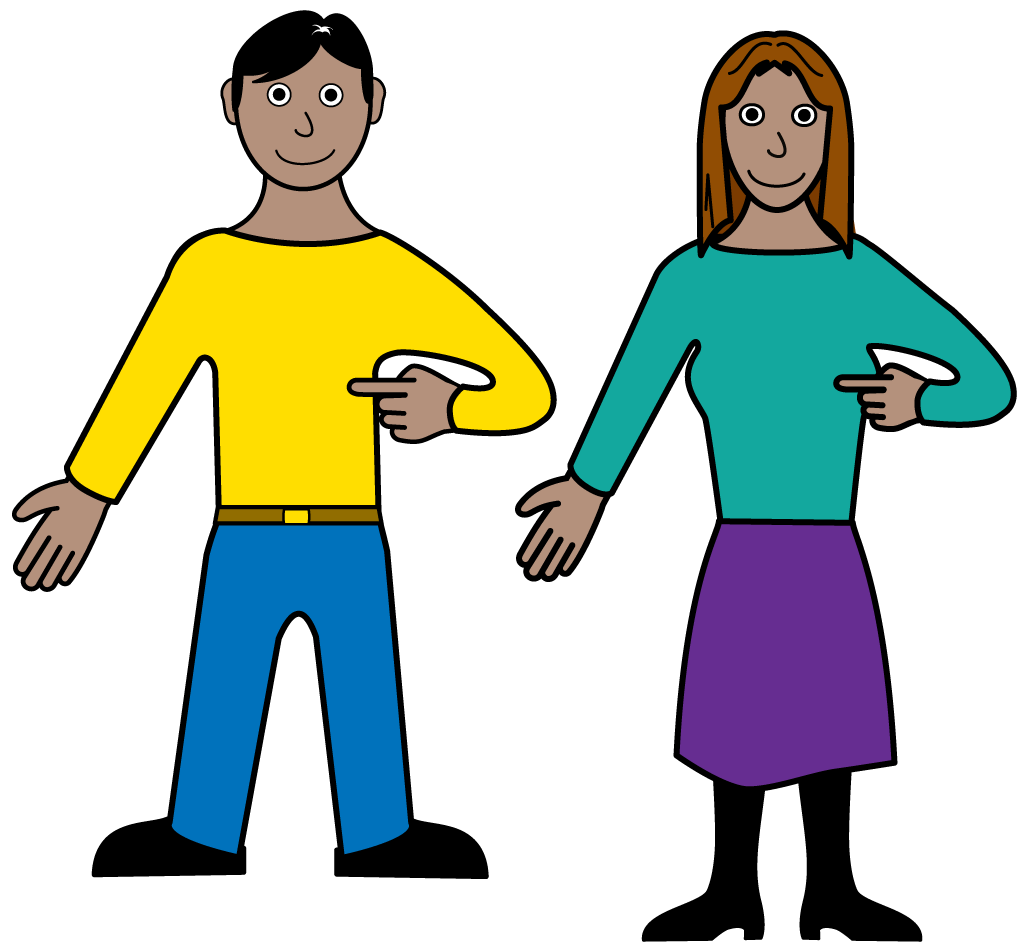 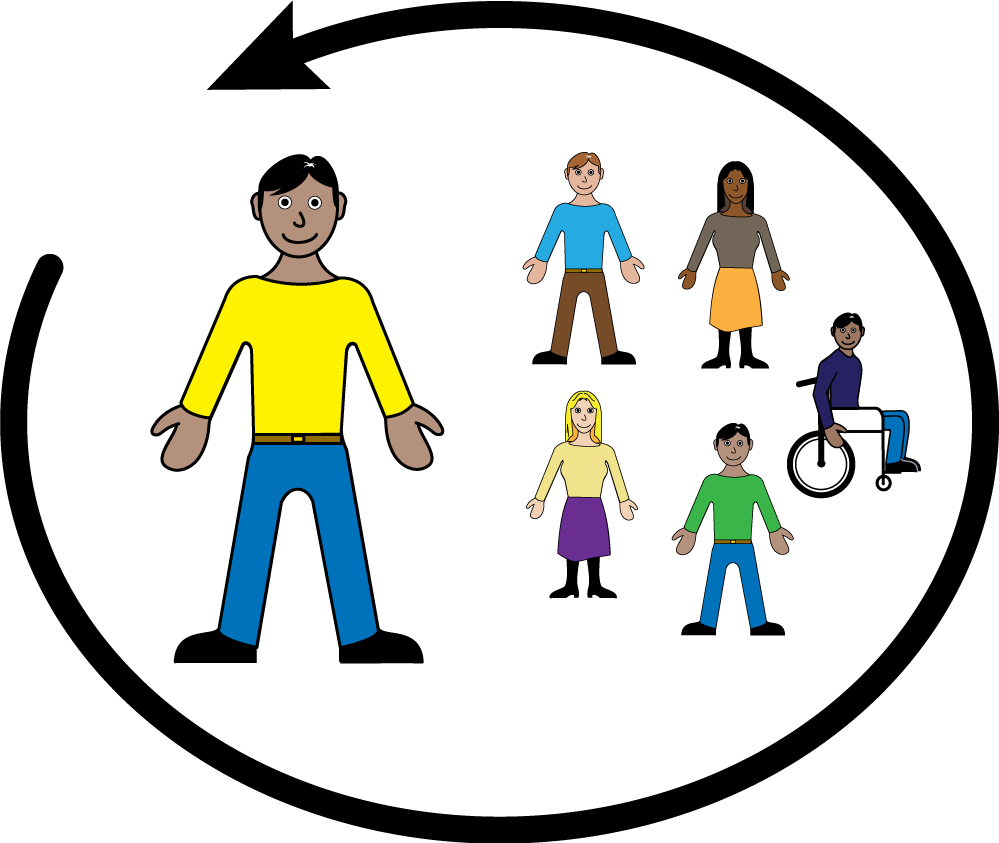 This guide contains:Easier read information of the exhibtion text with pictures.Nothing about us without usContents					Page number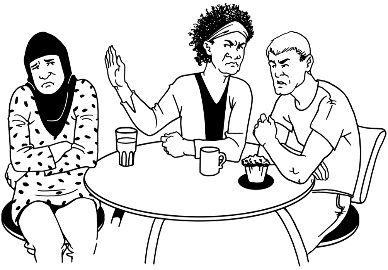 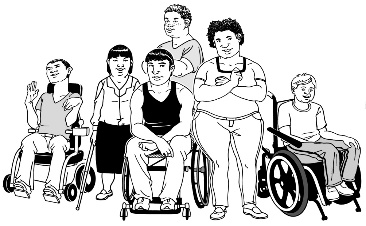 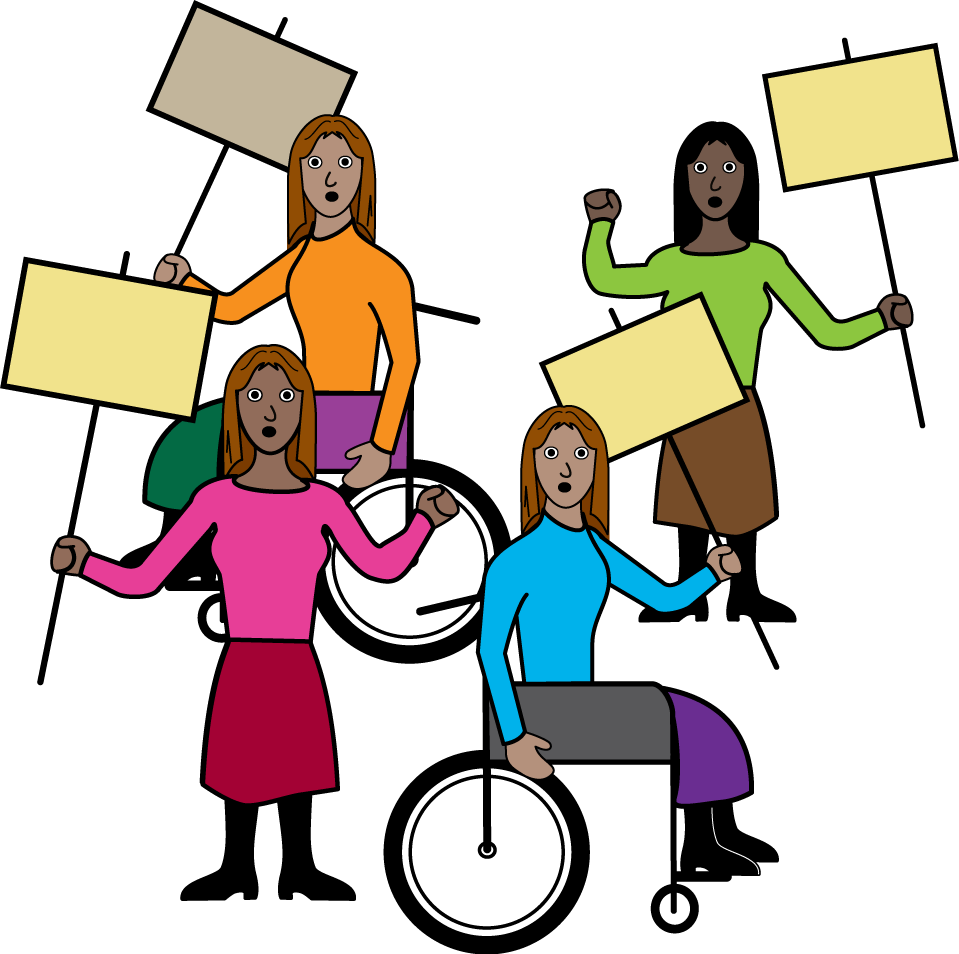 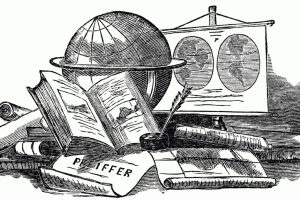 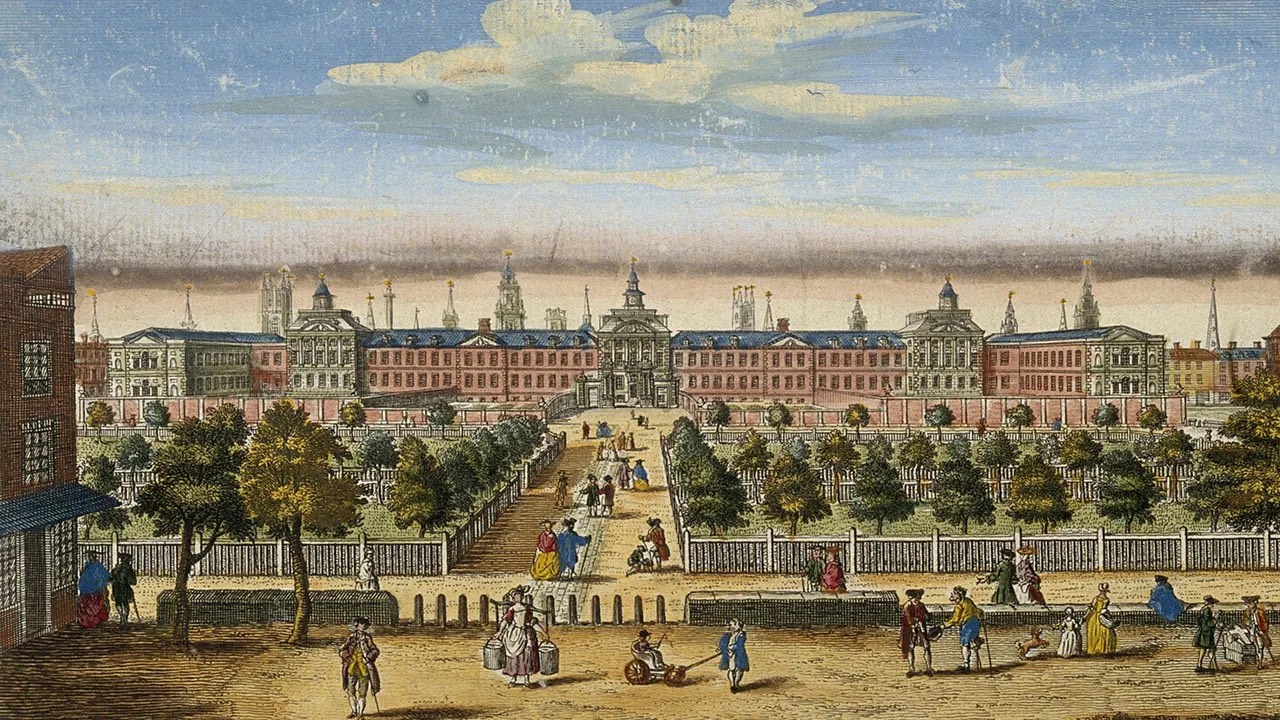 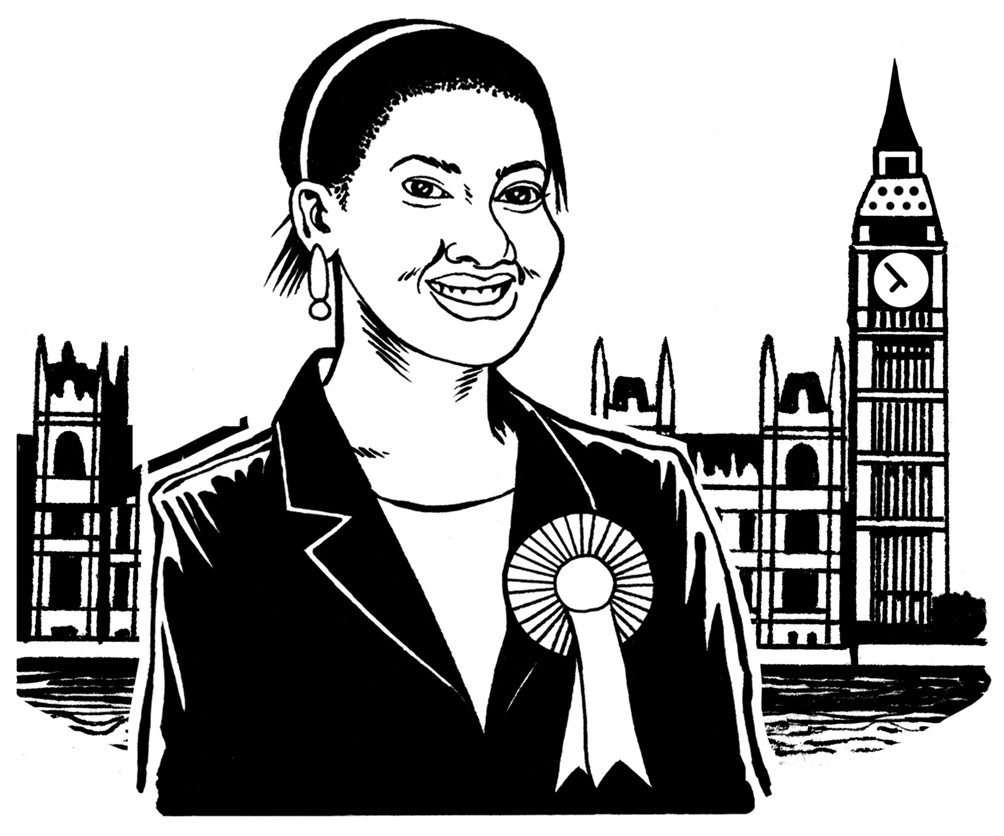 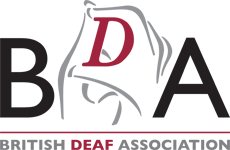 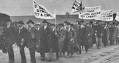 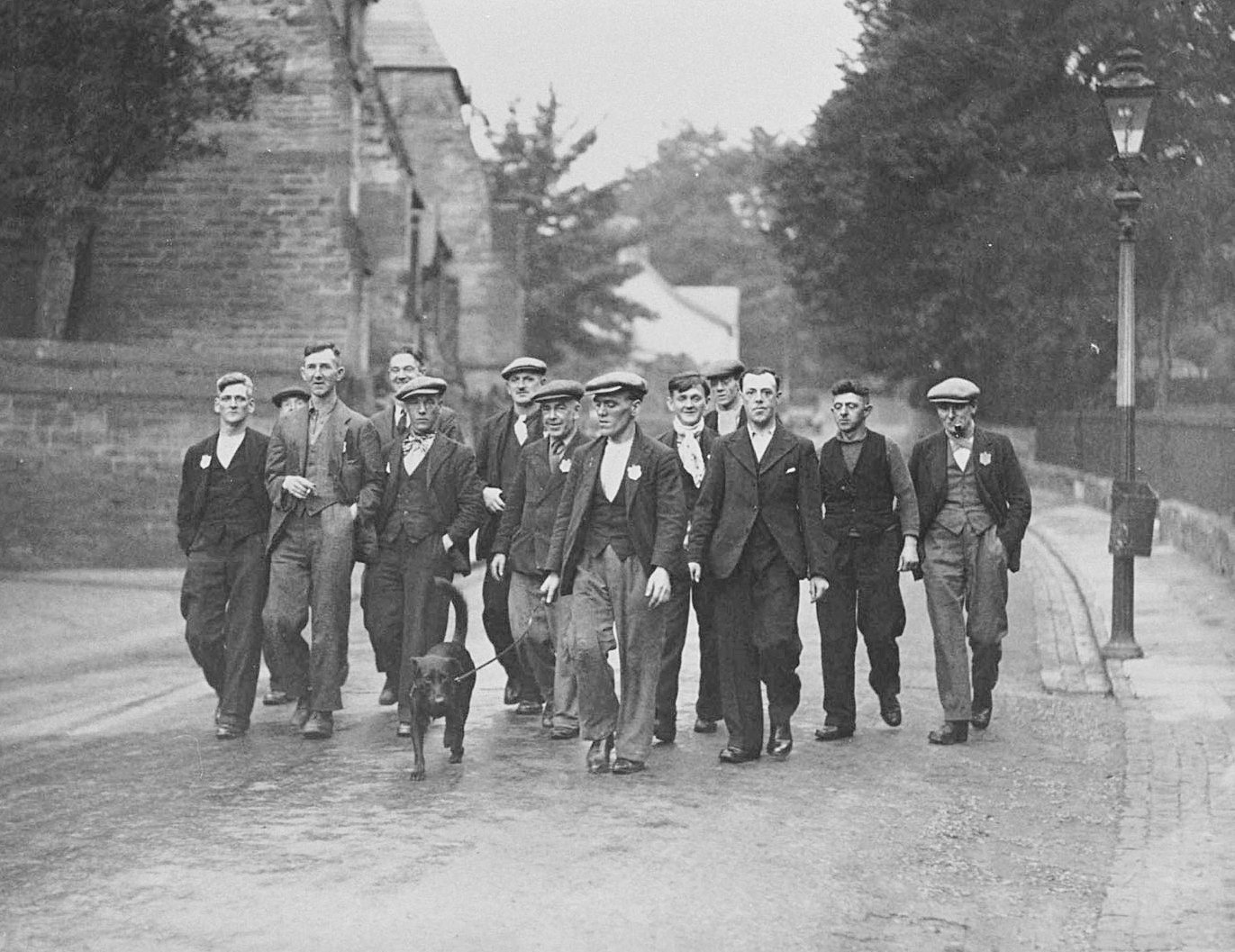 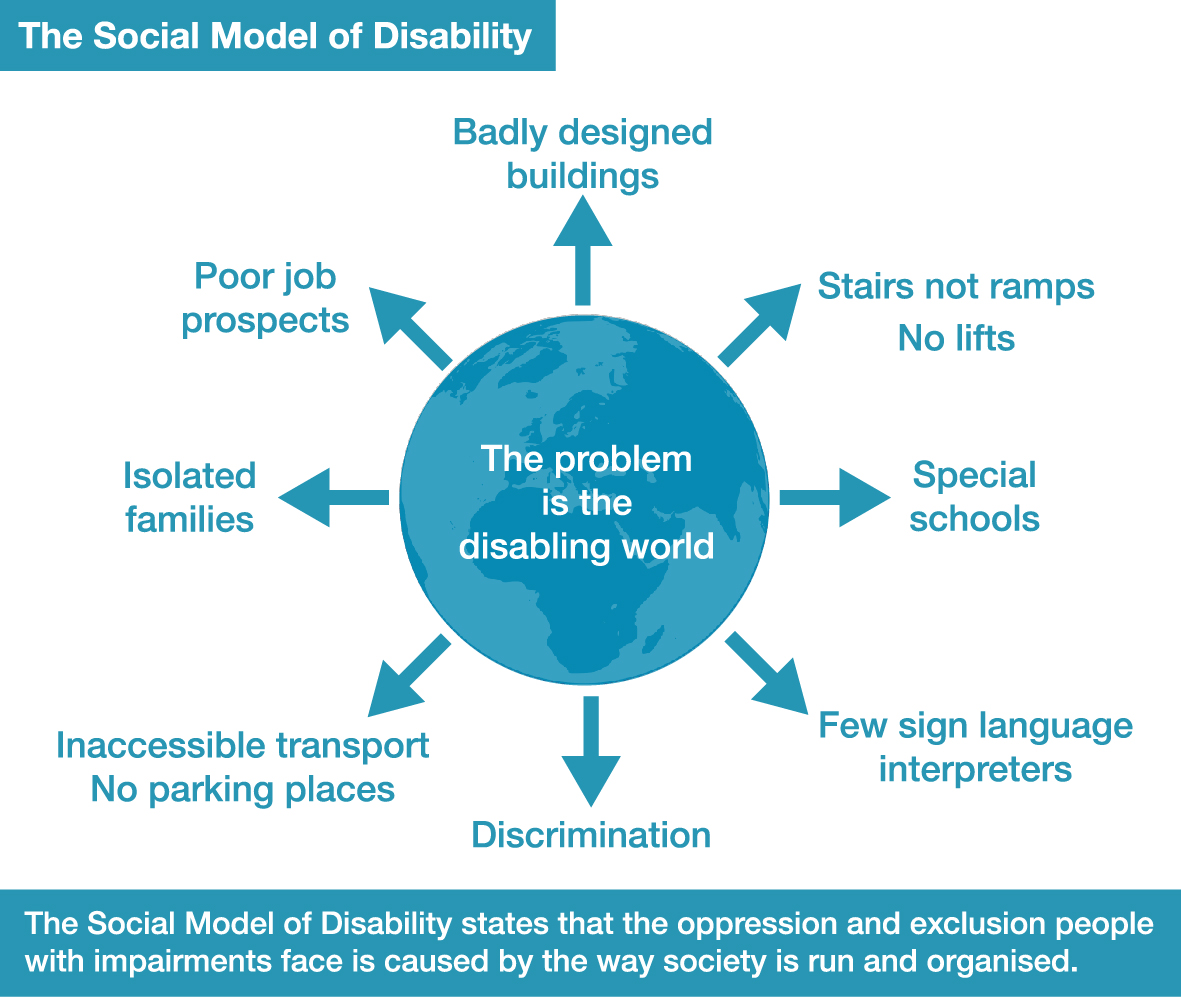 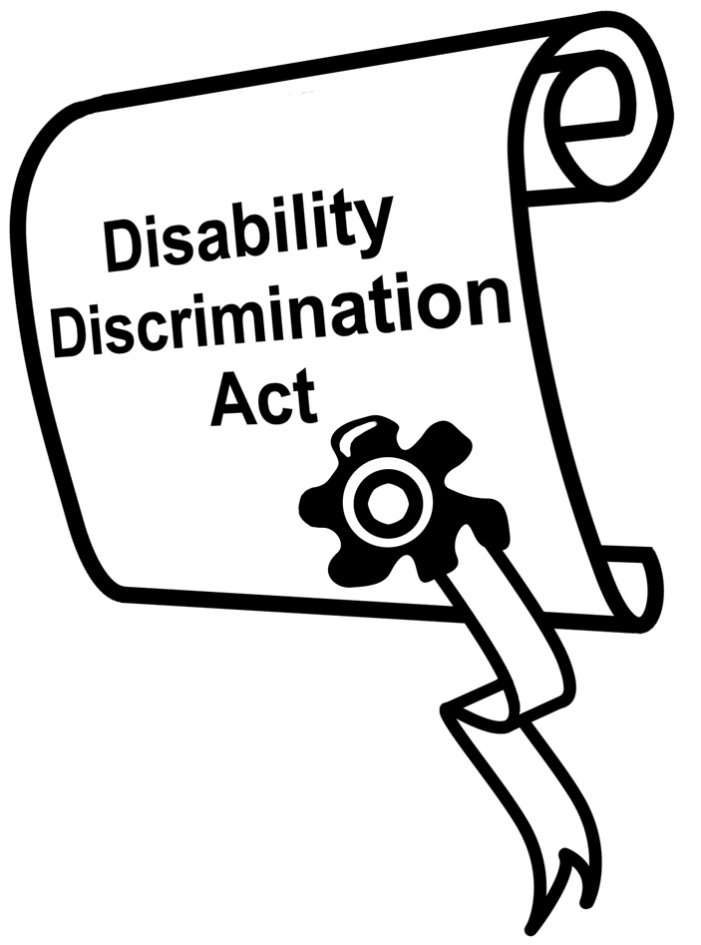 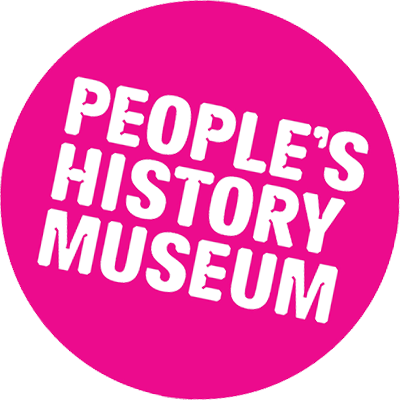 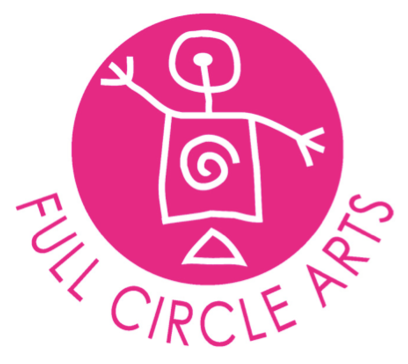 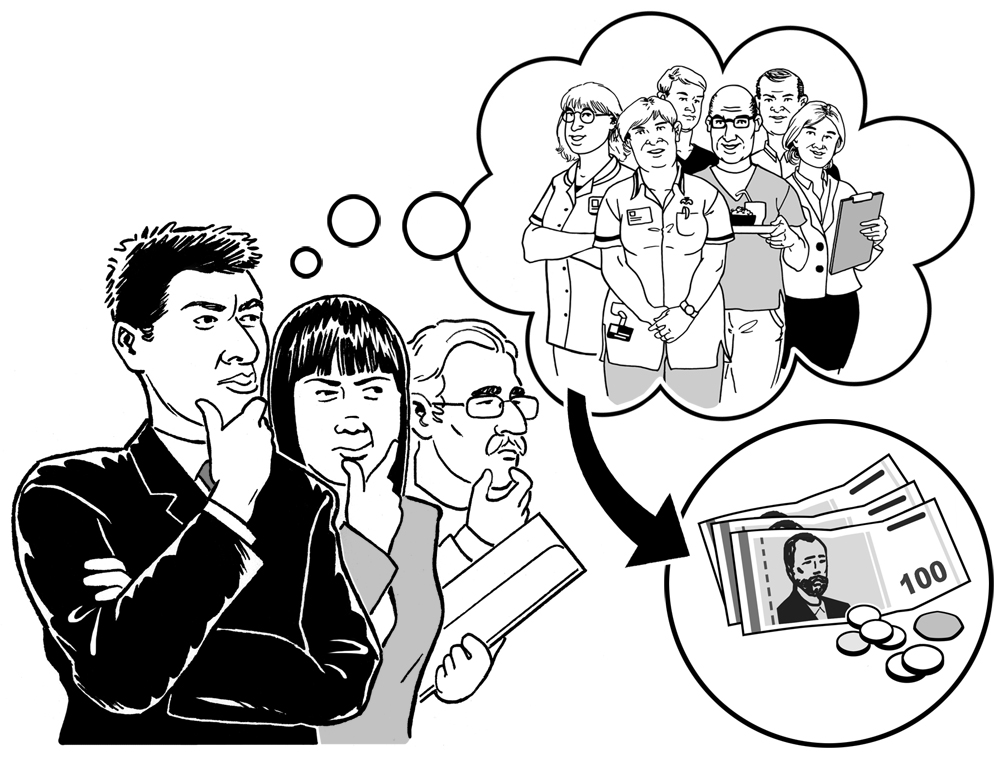 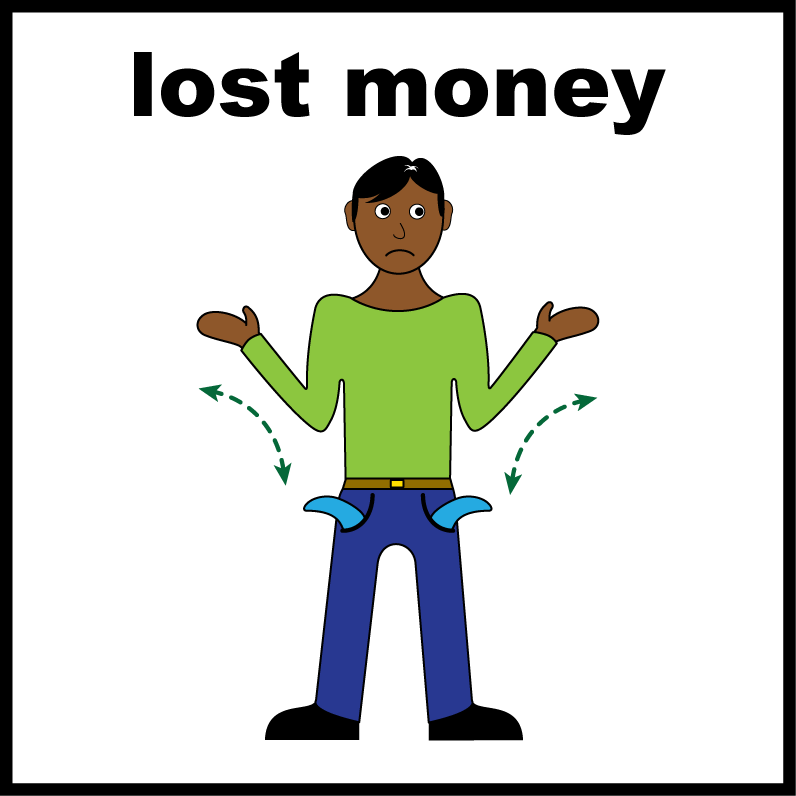 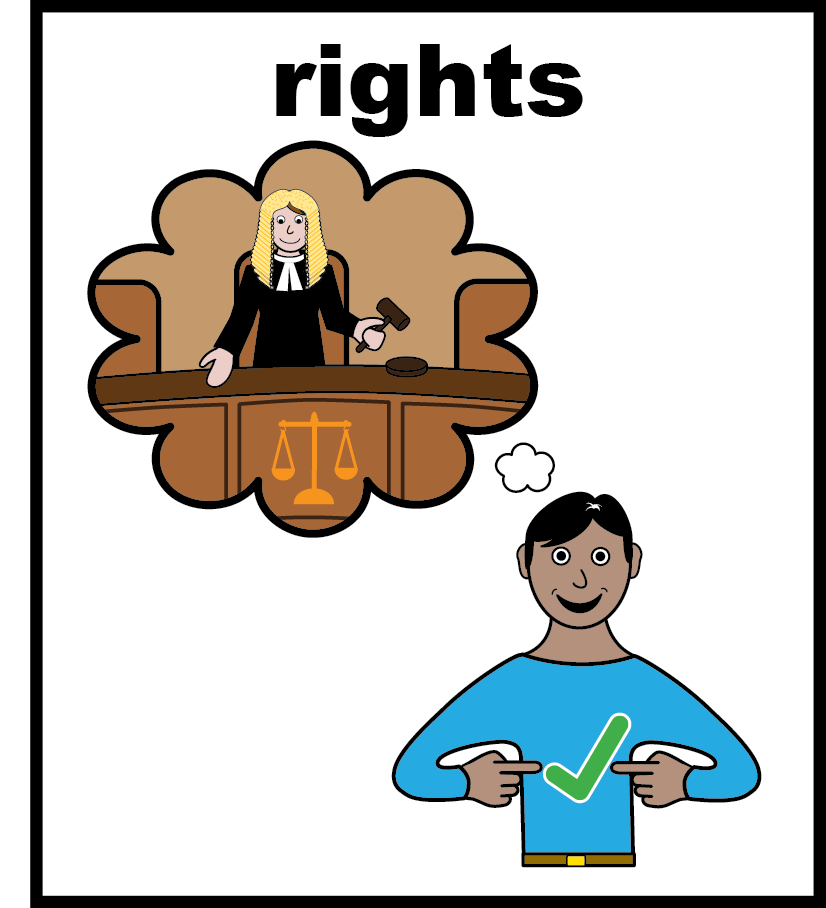 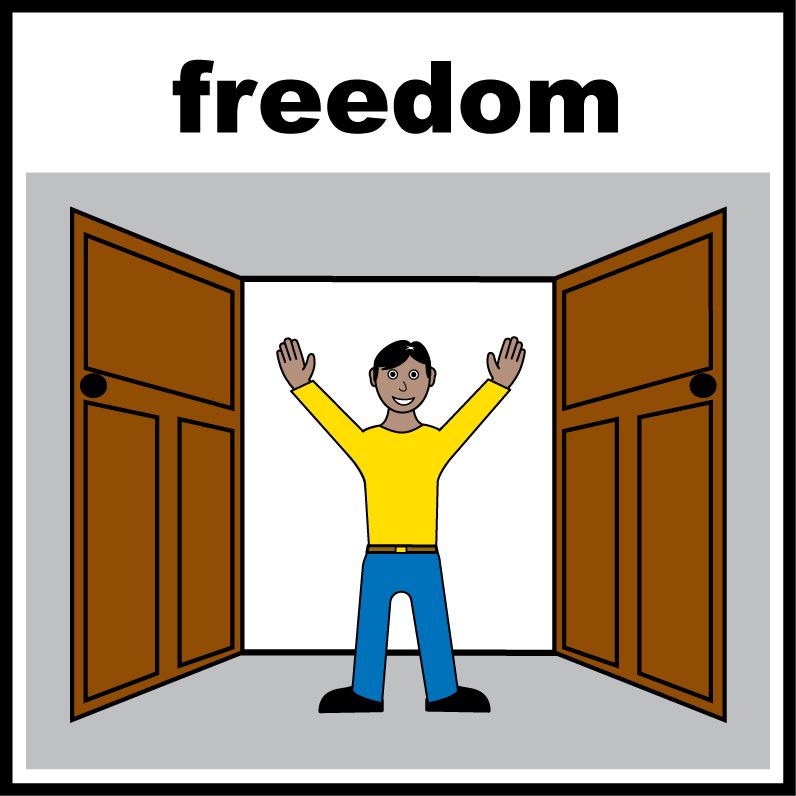 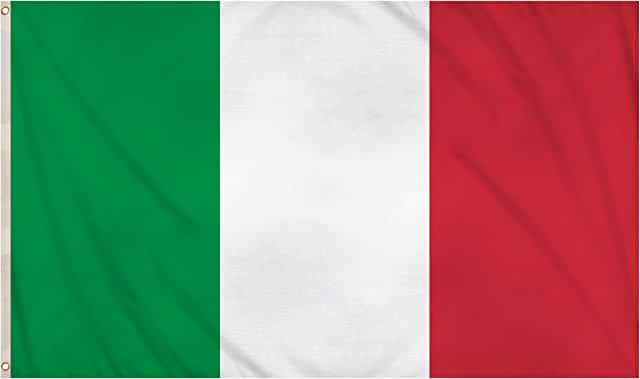 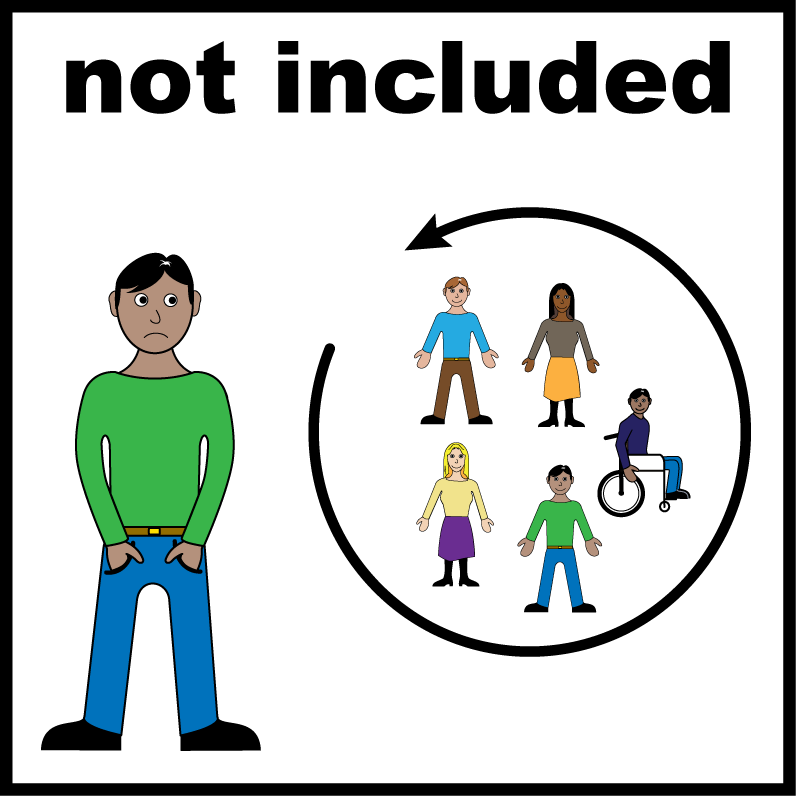 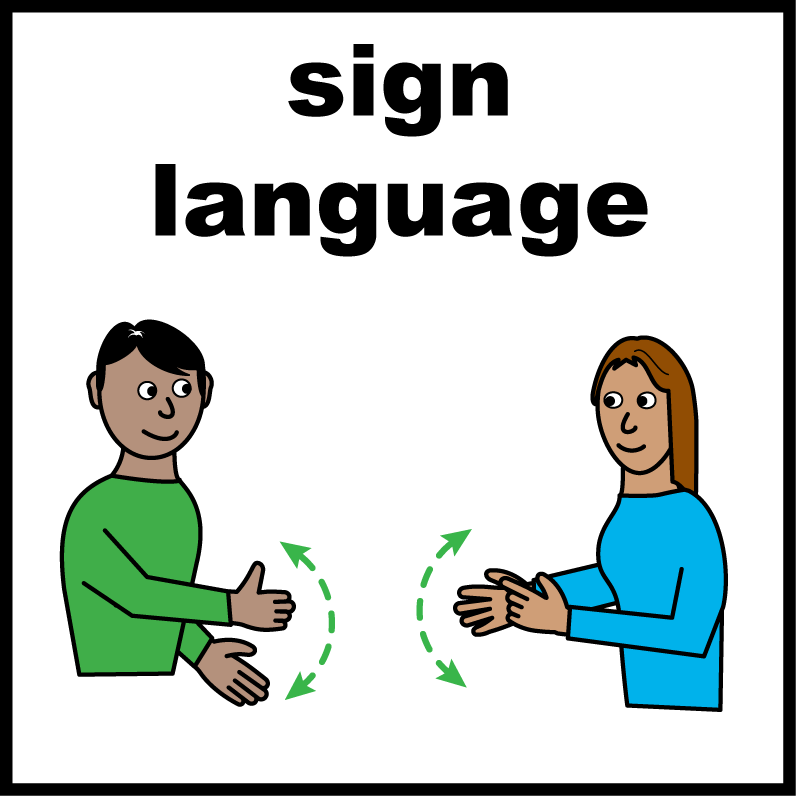 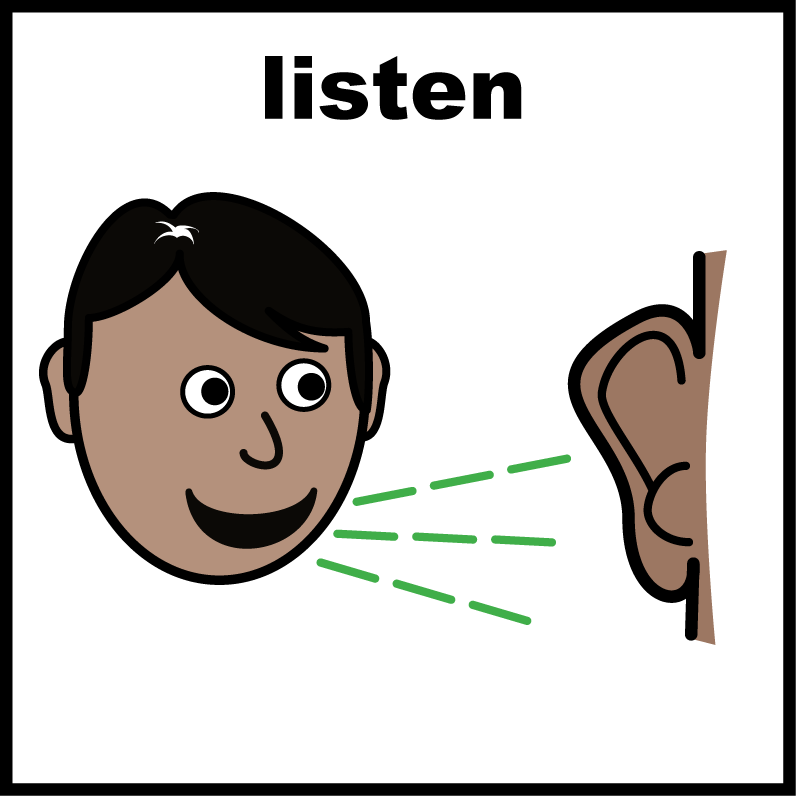 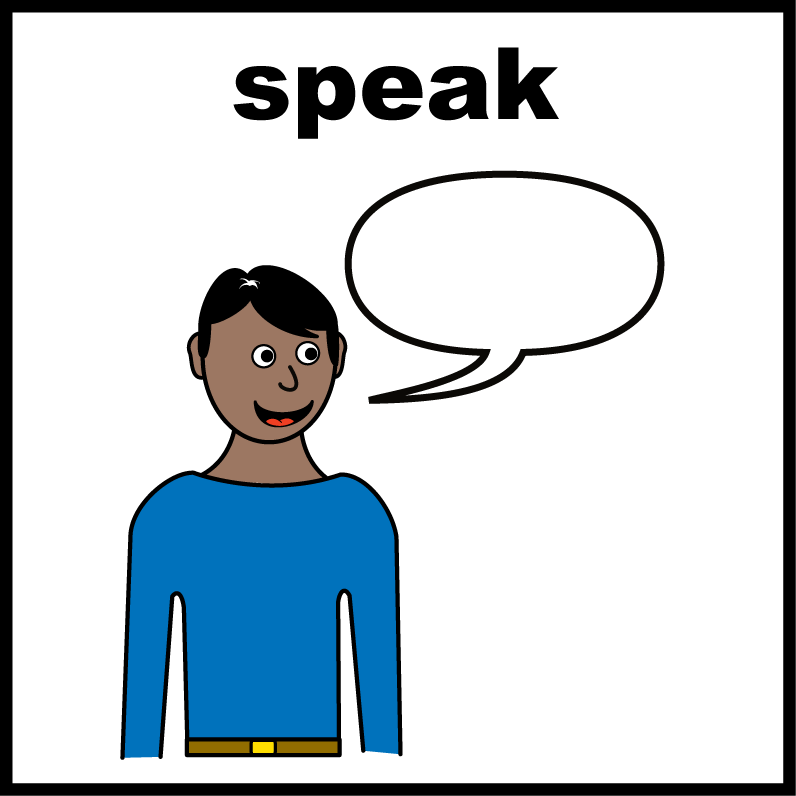 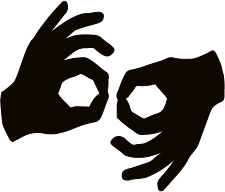 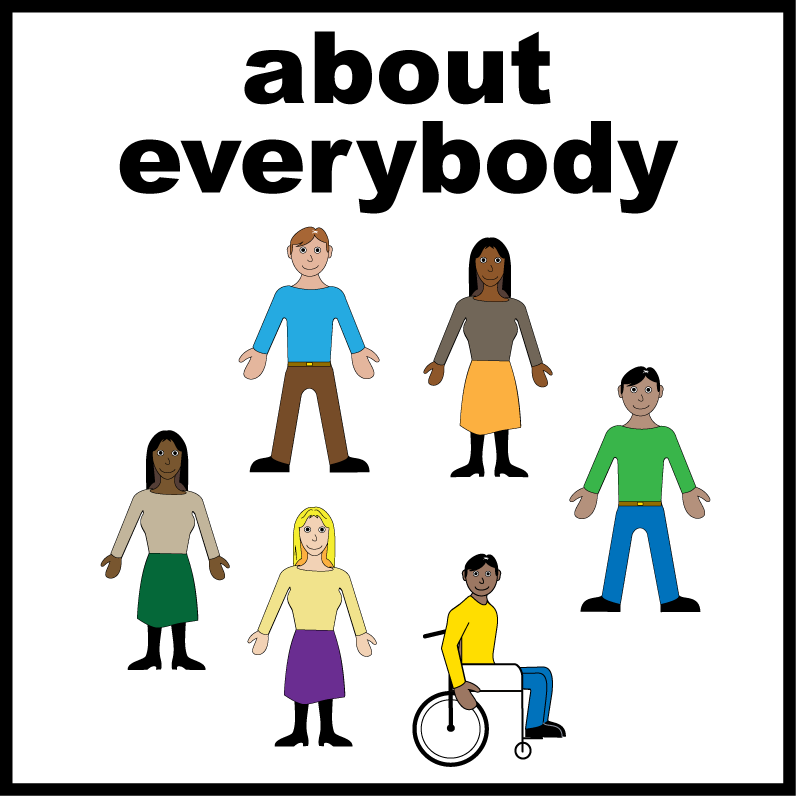 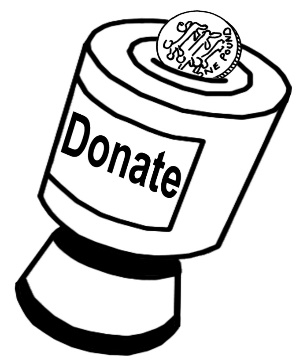 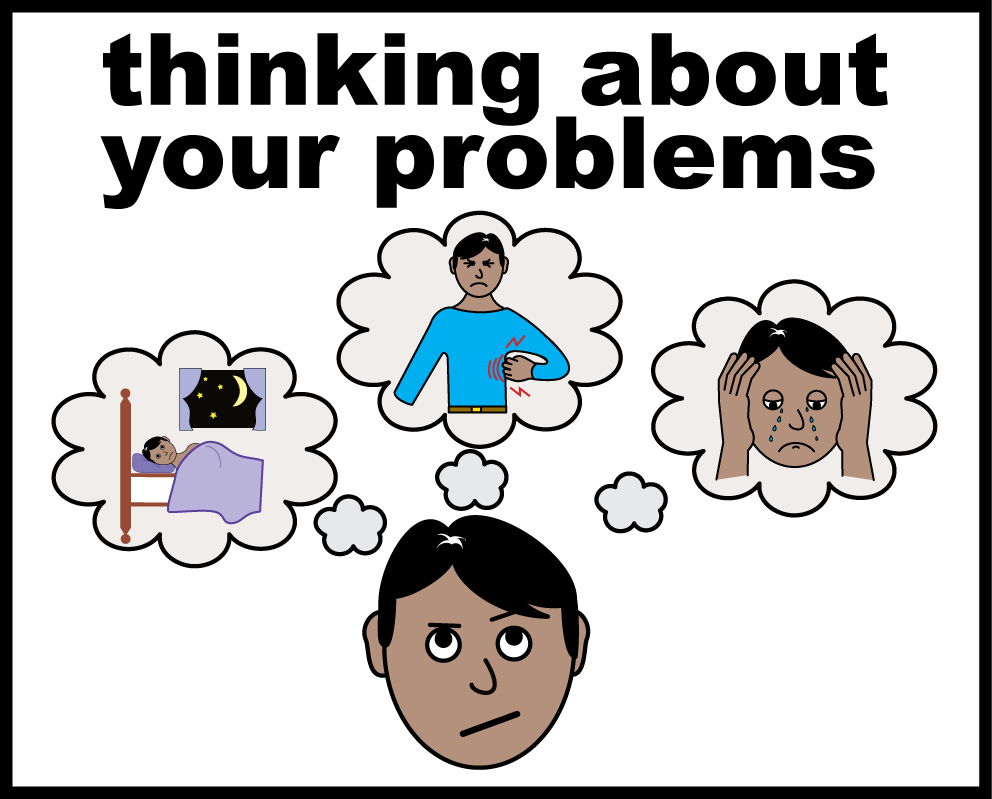 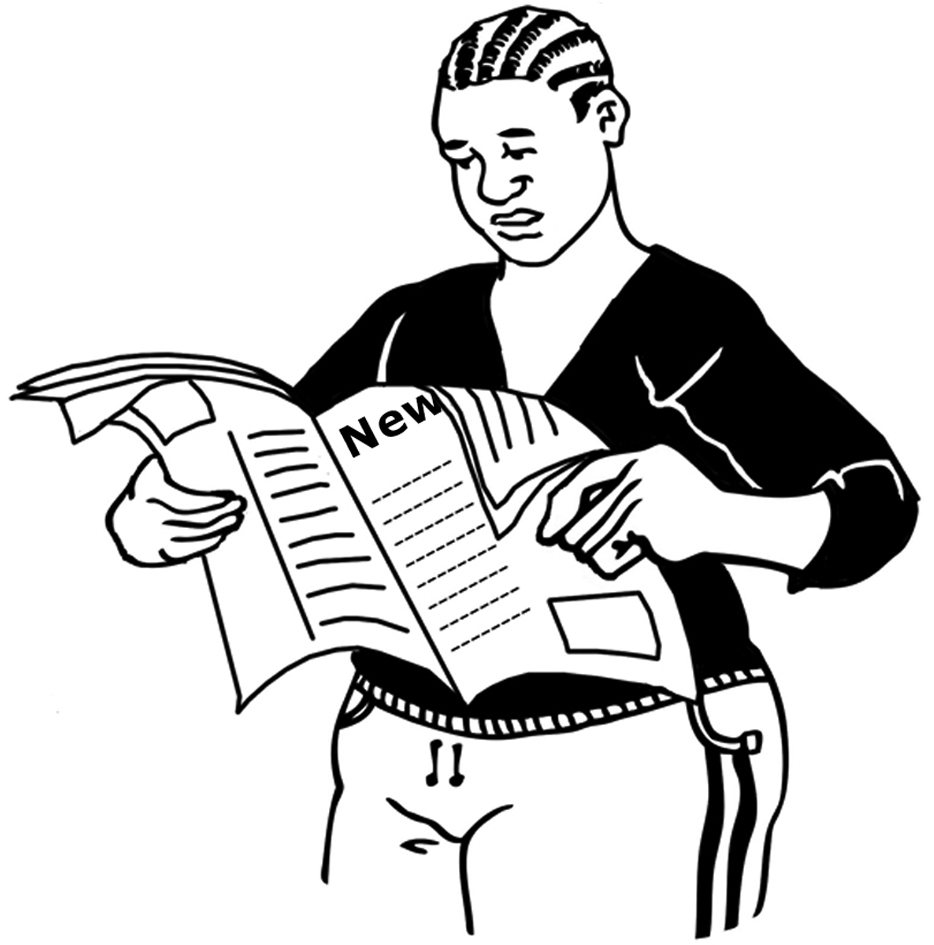 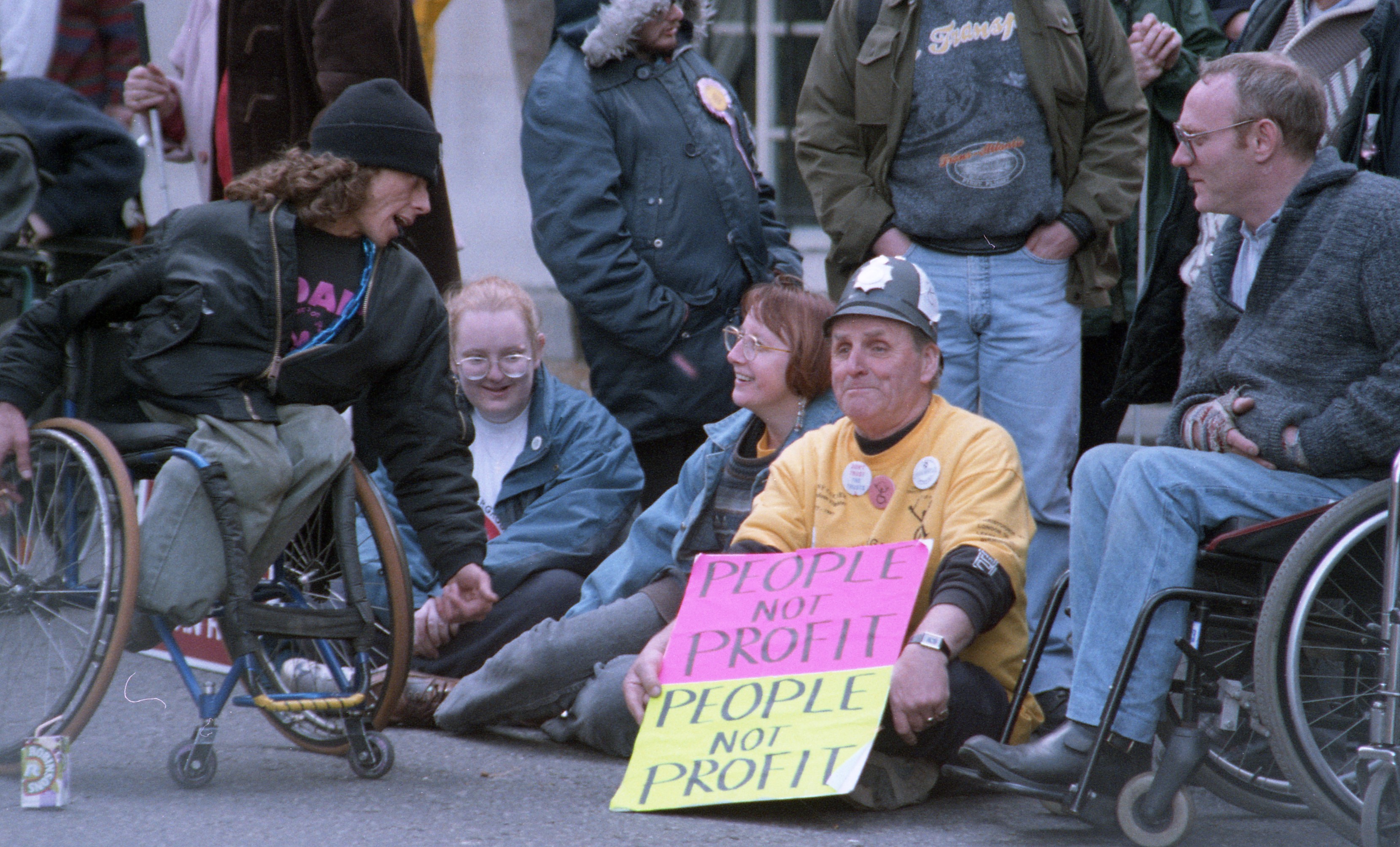 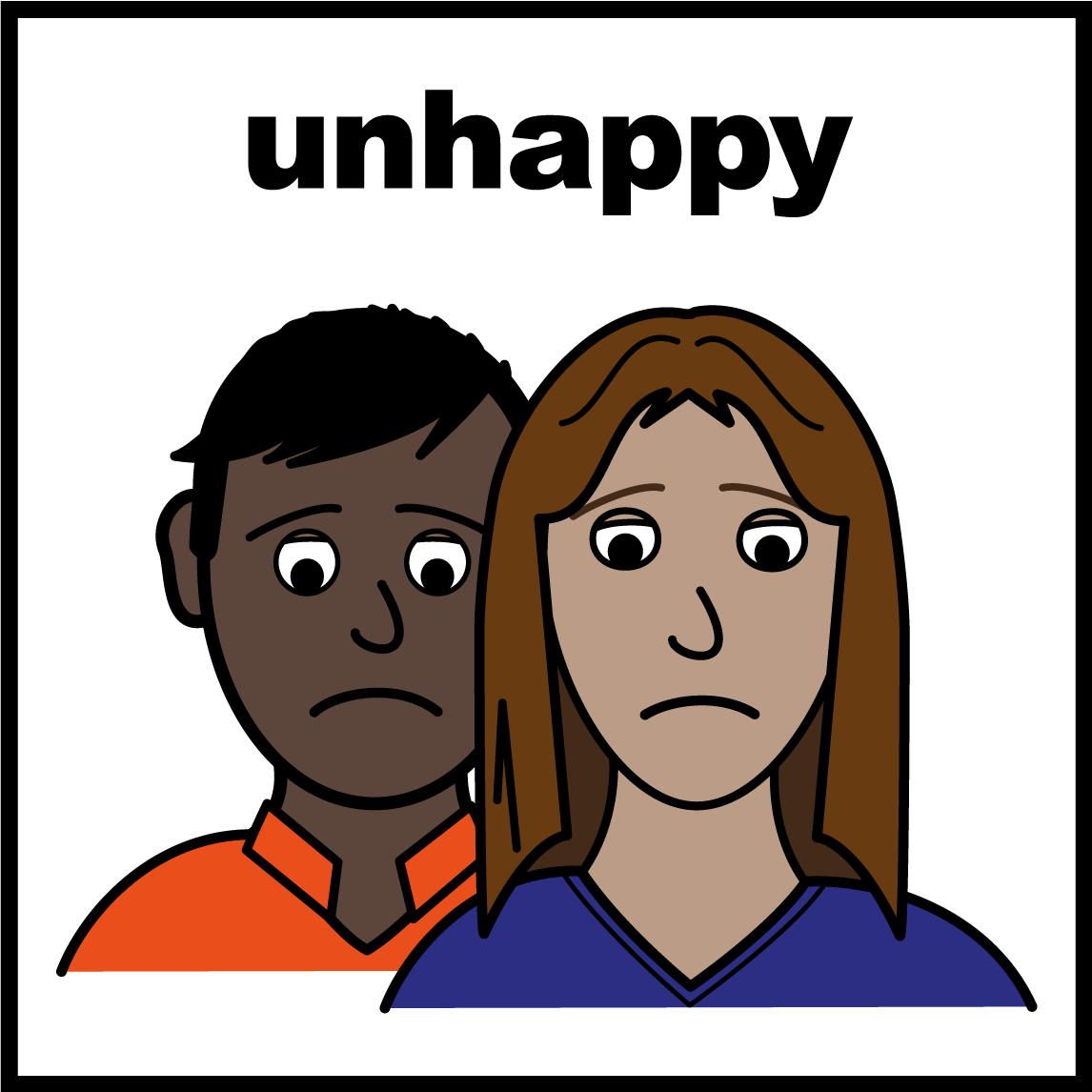 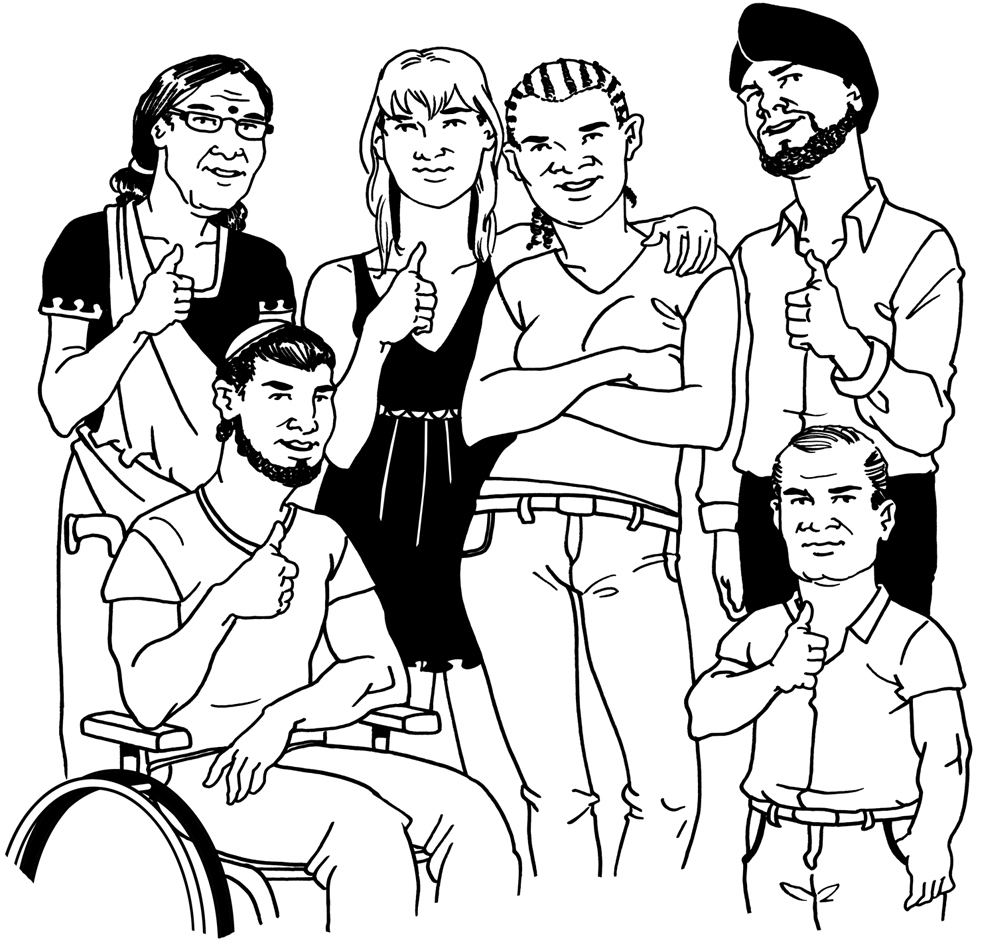 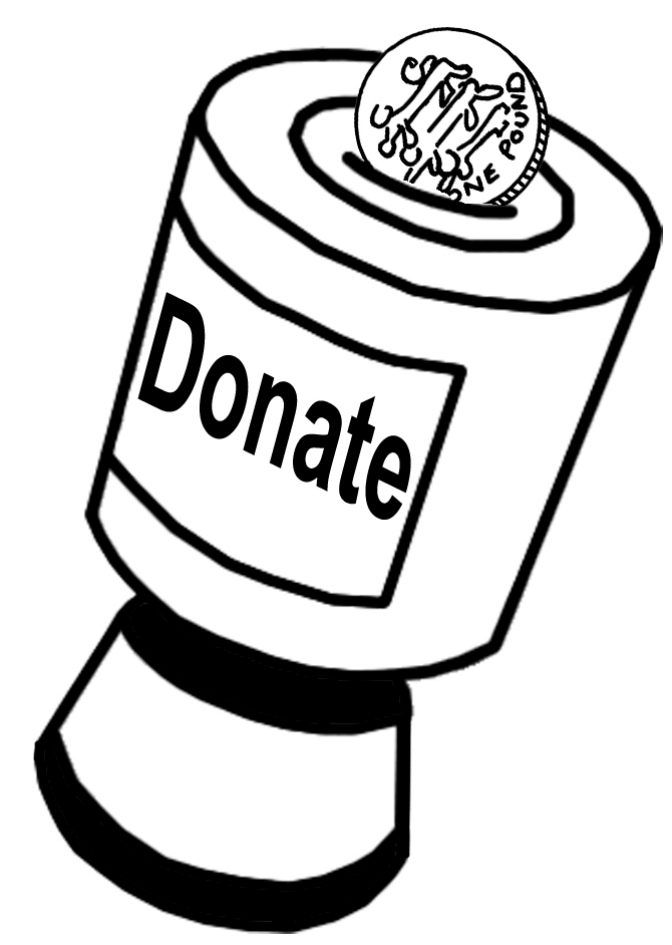 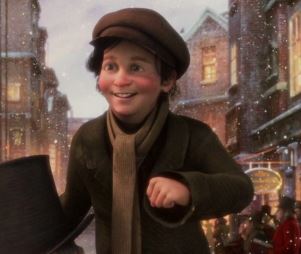 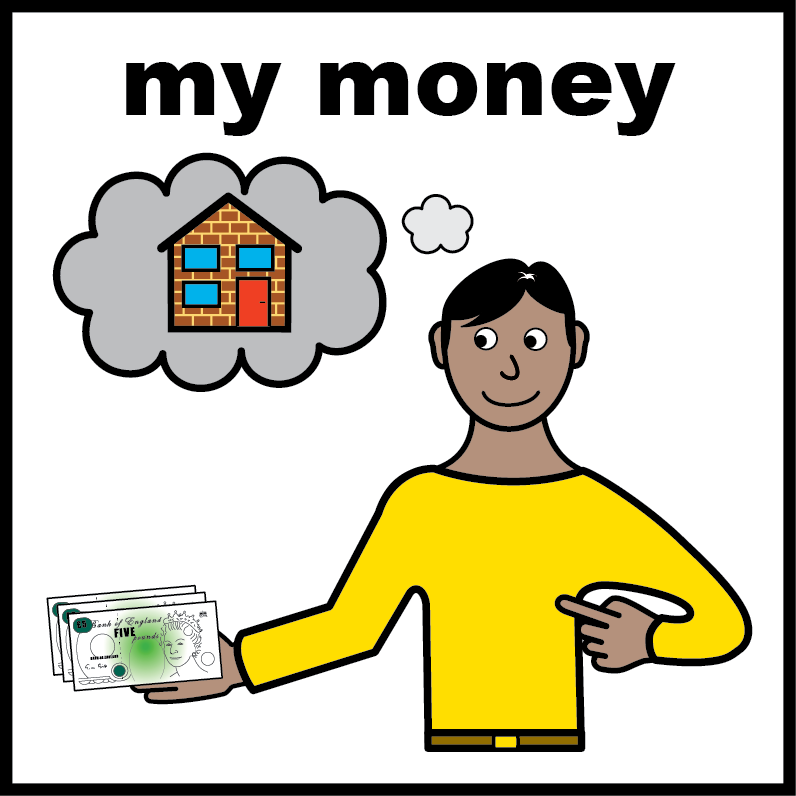 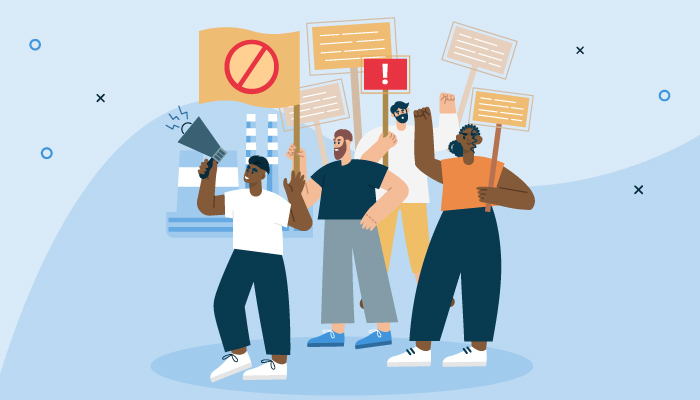 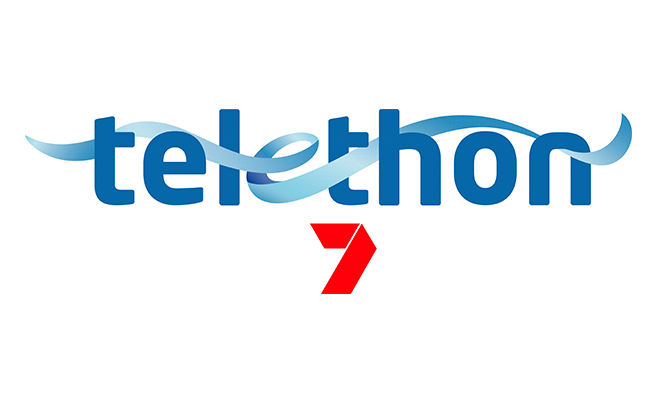 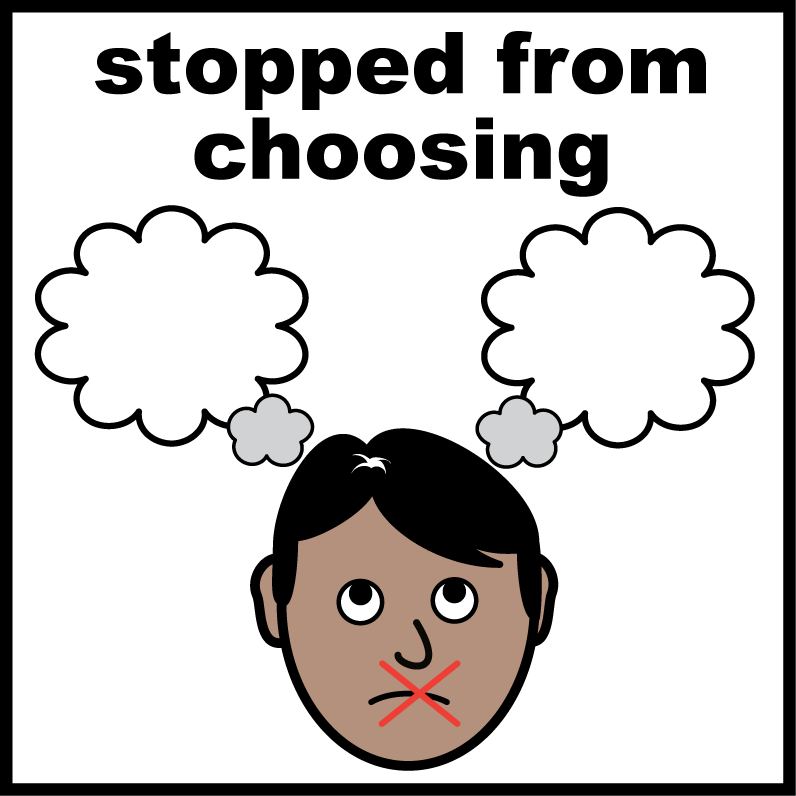 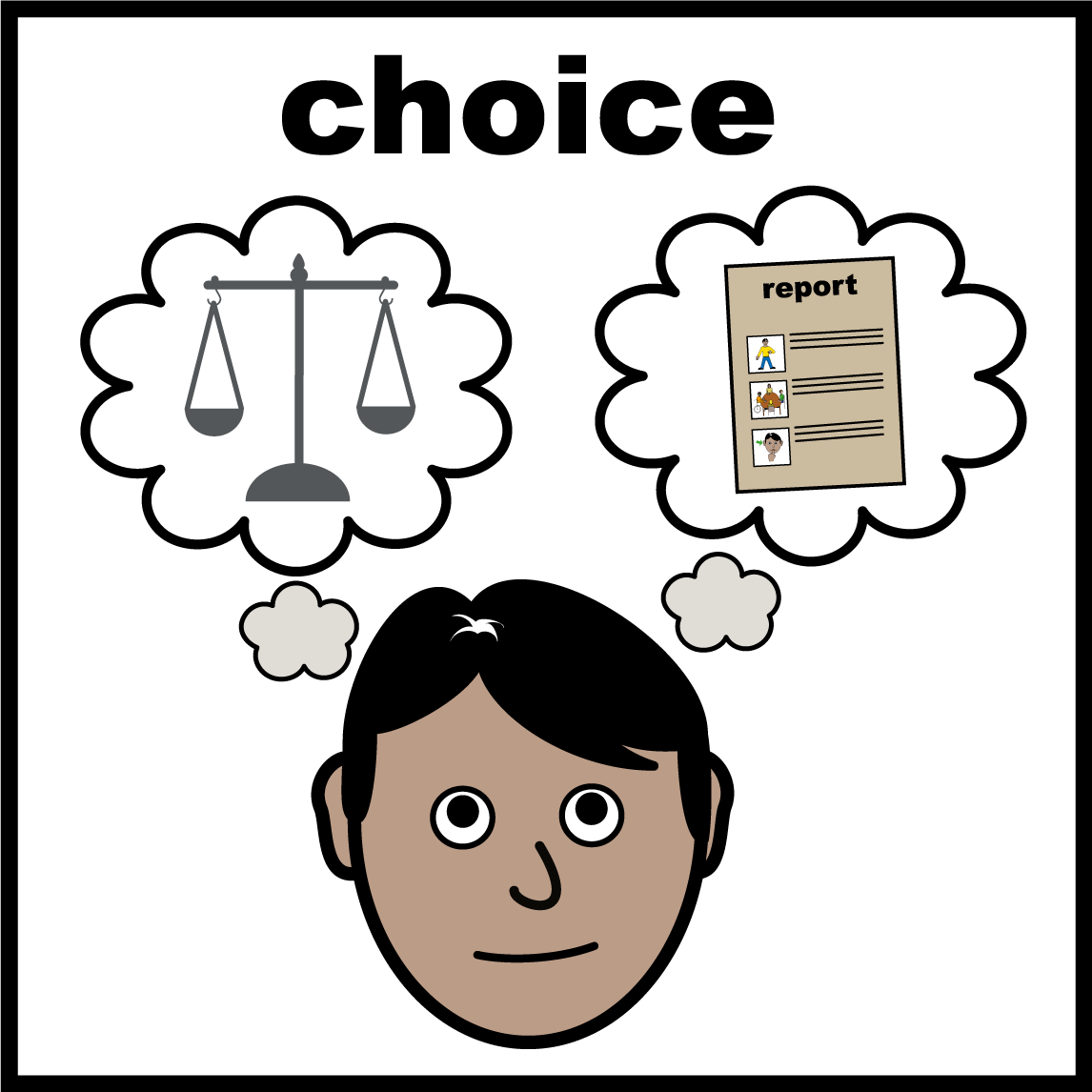 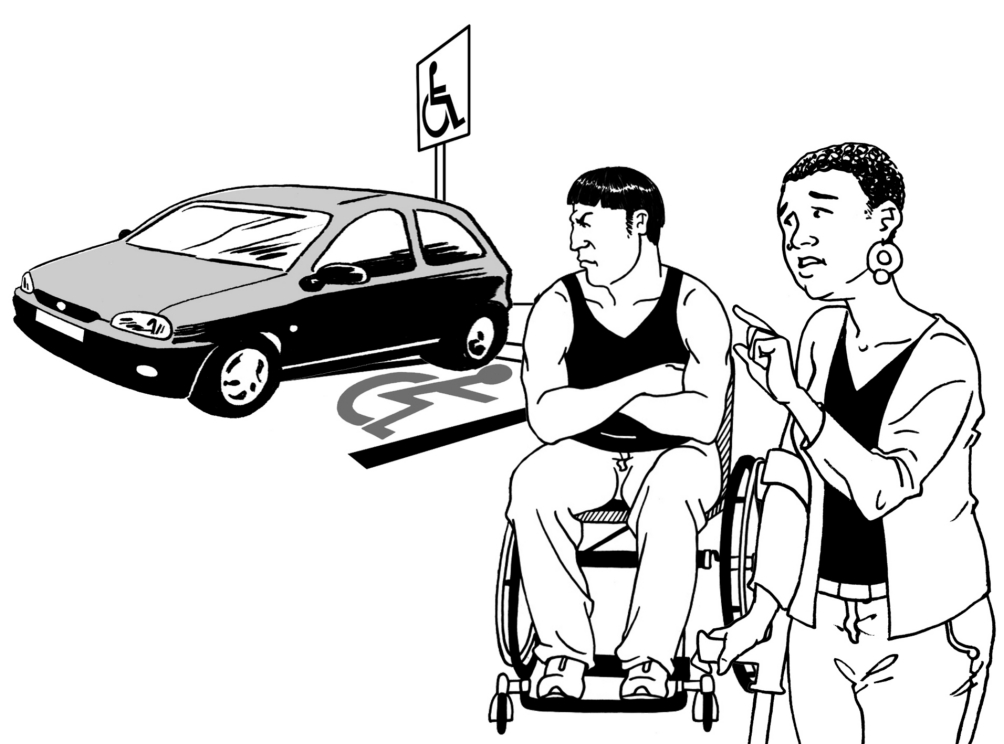 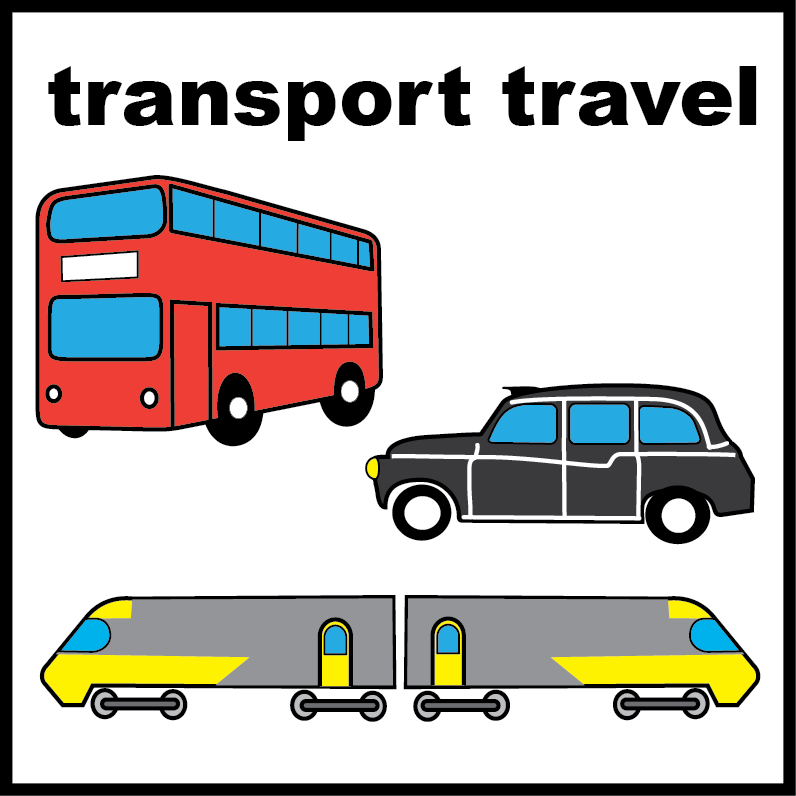 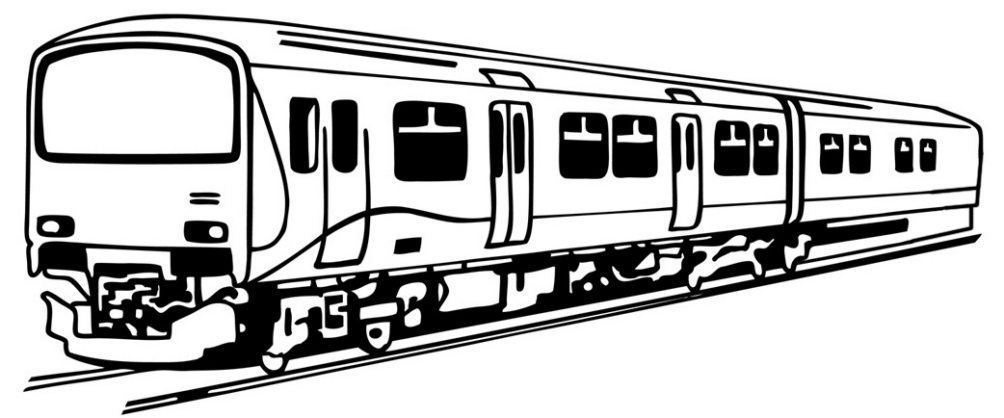 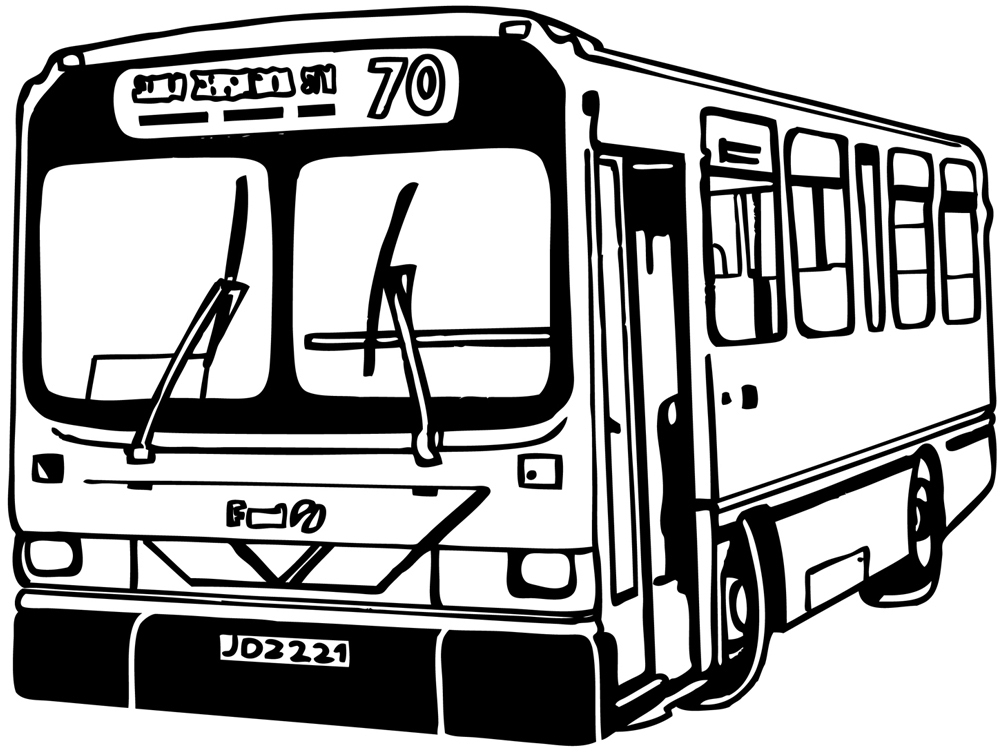 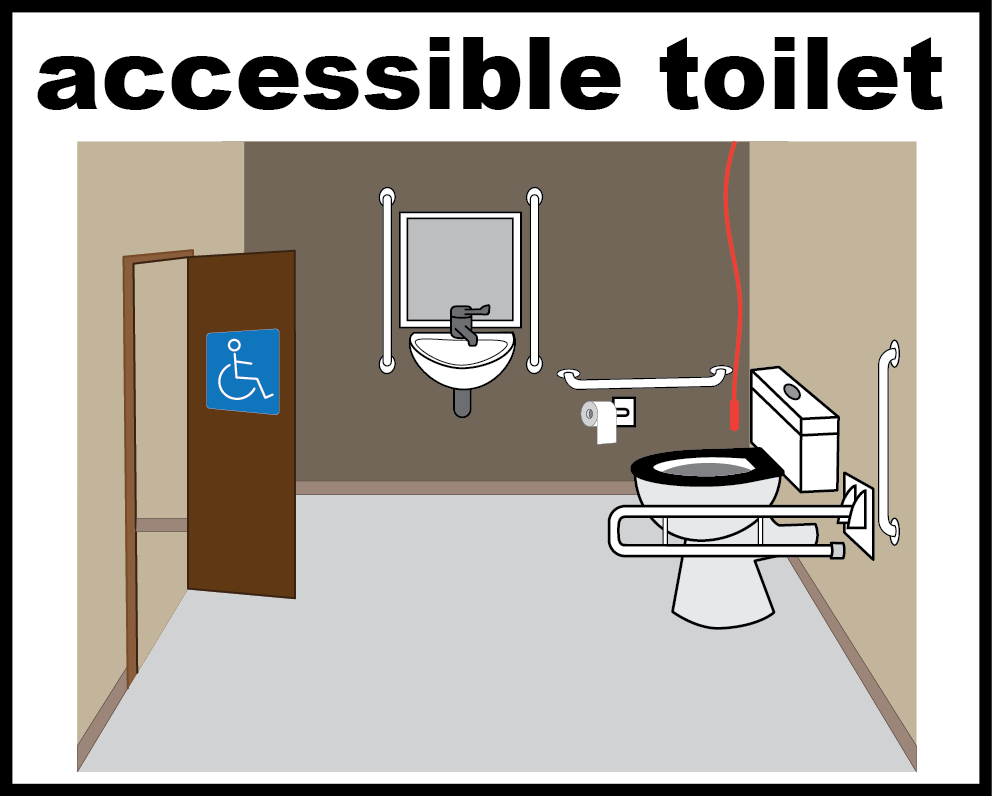 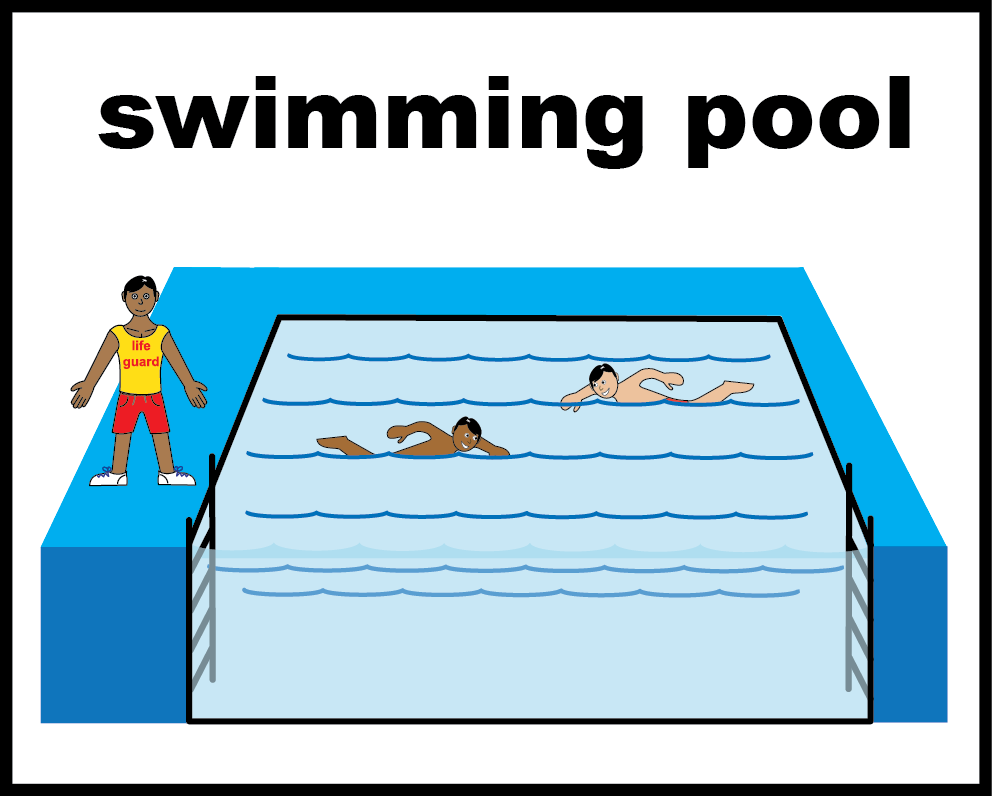 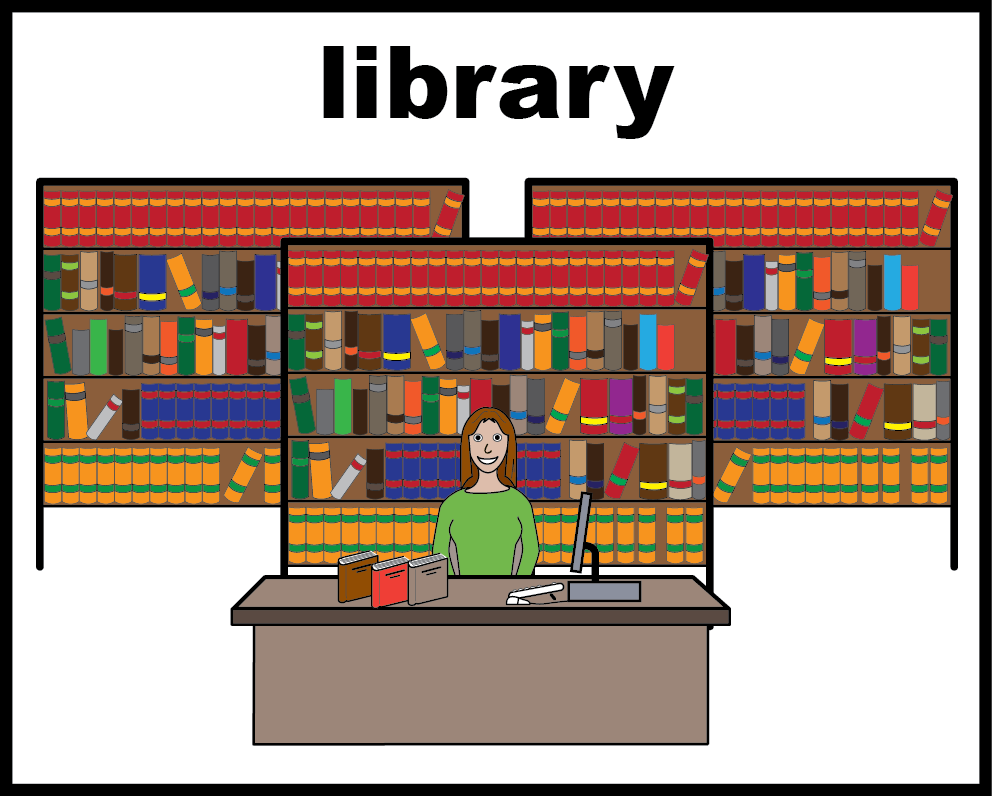 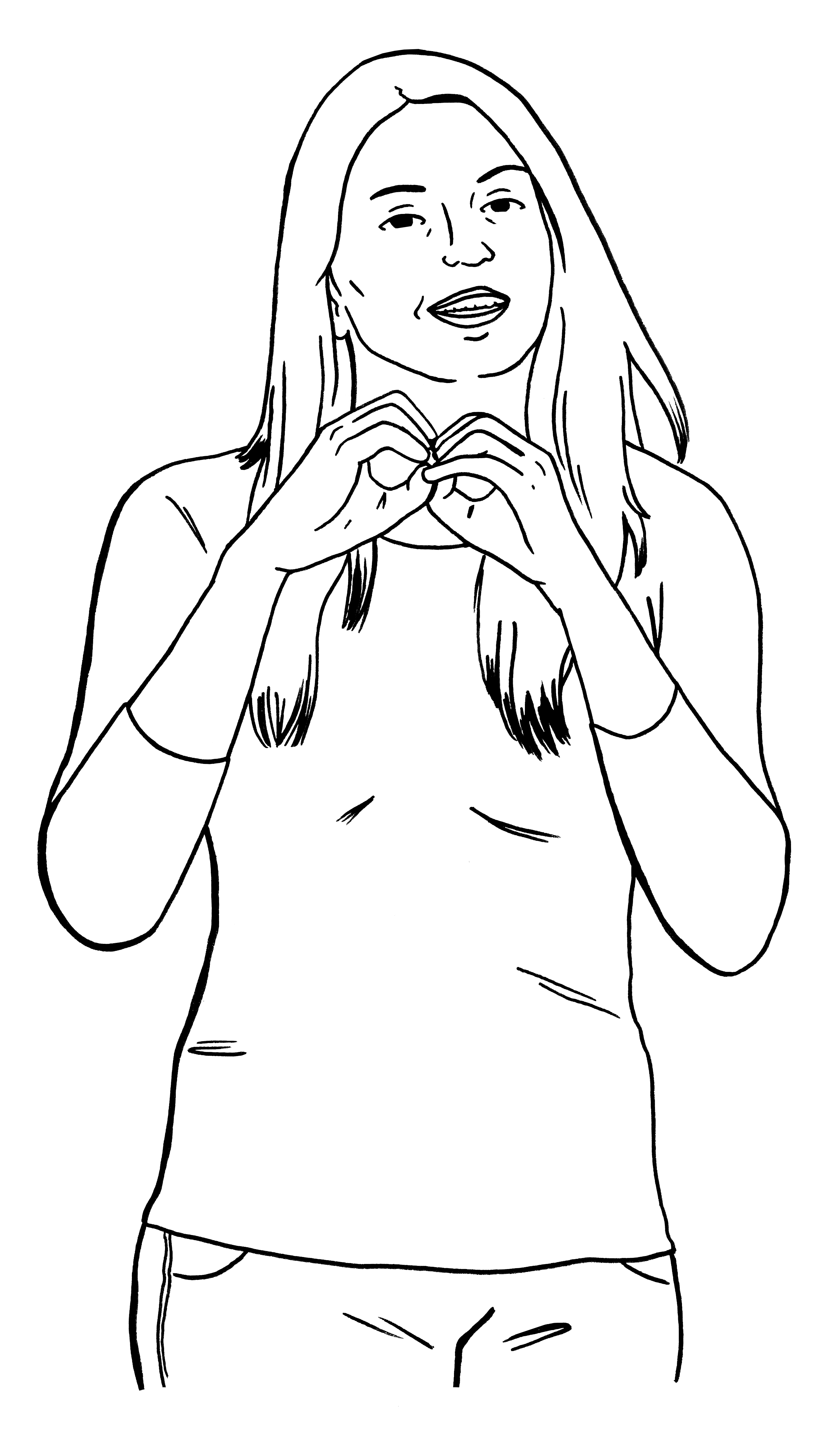 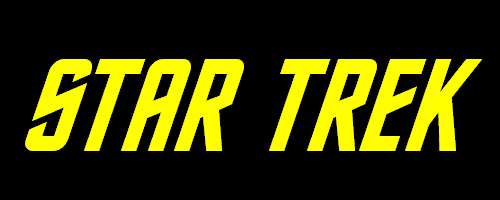 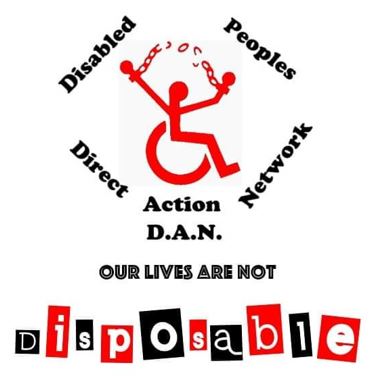 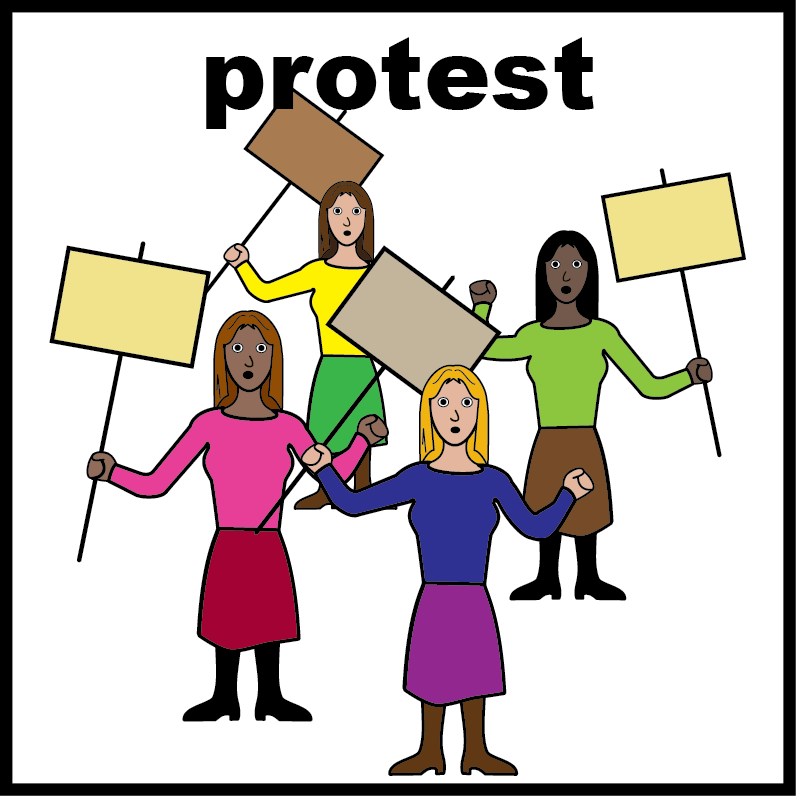 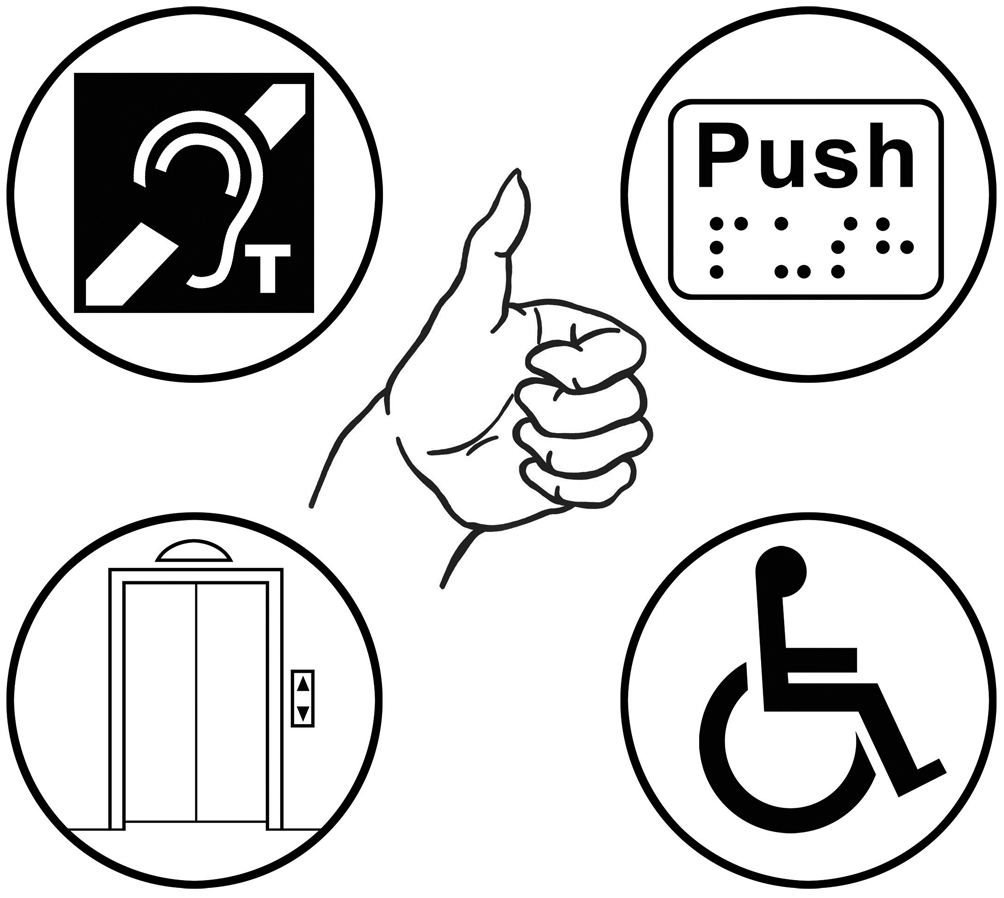 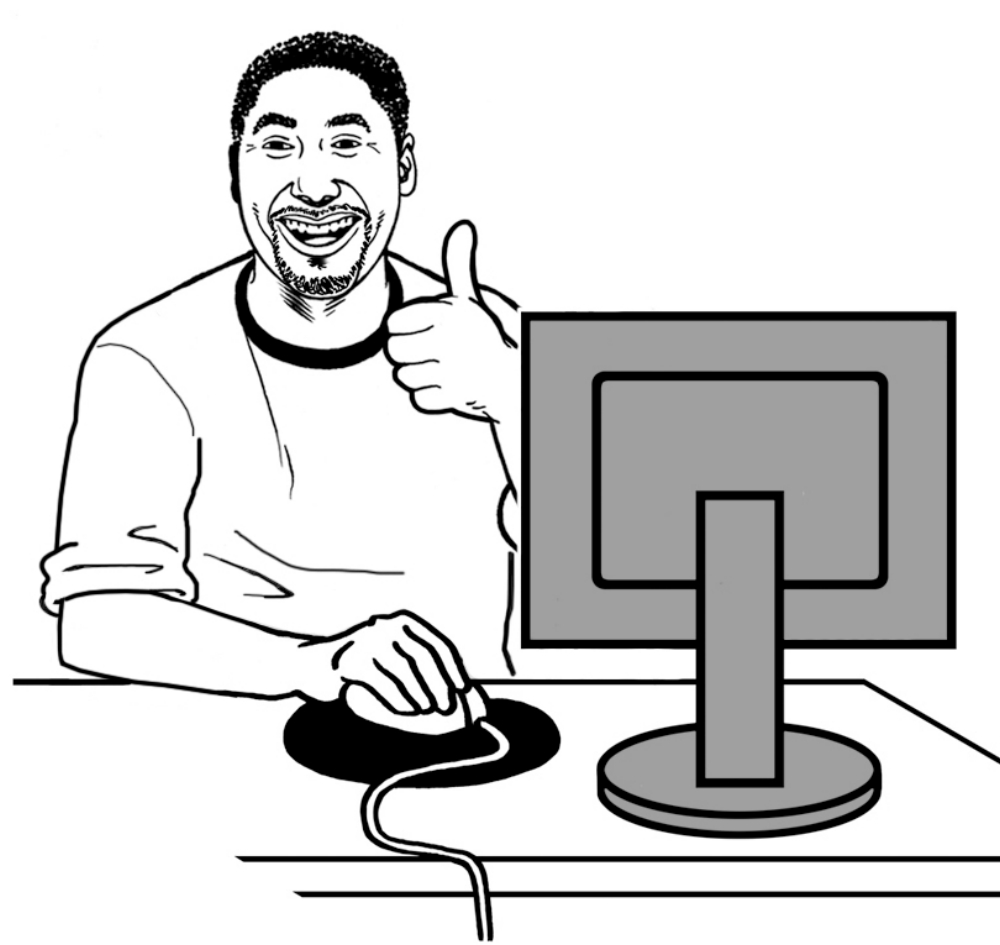 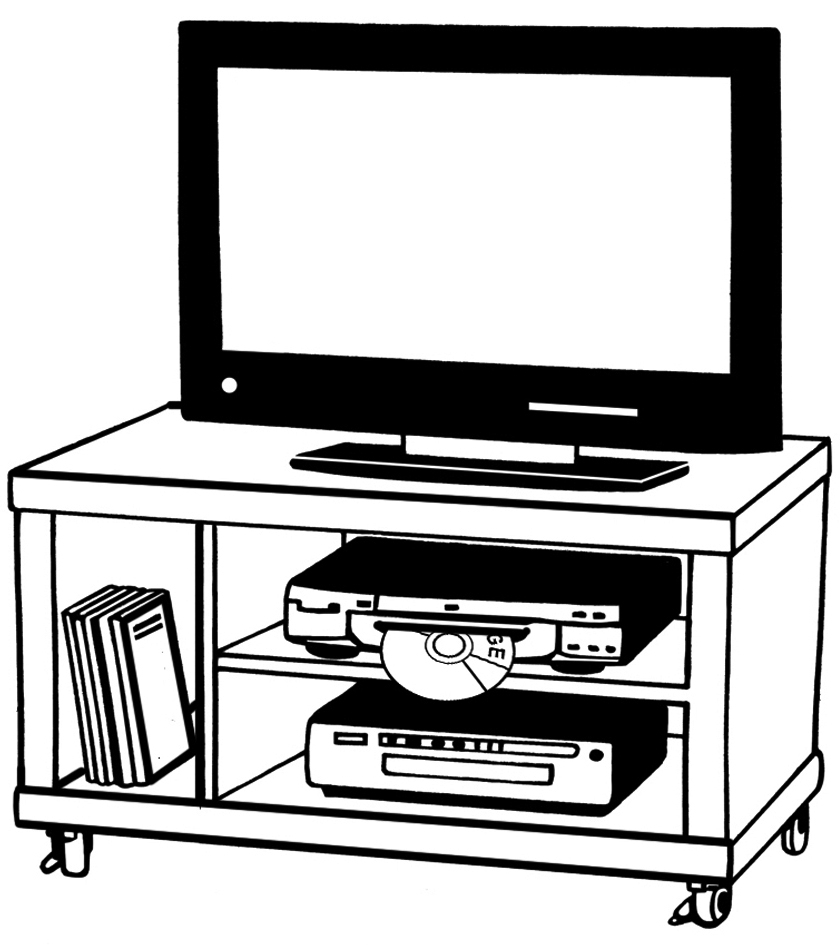 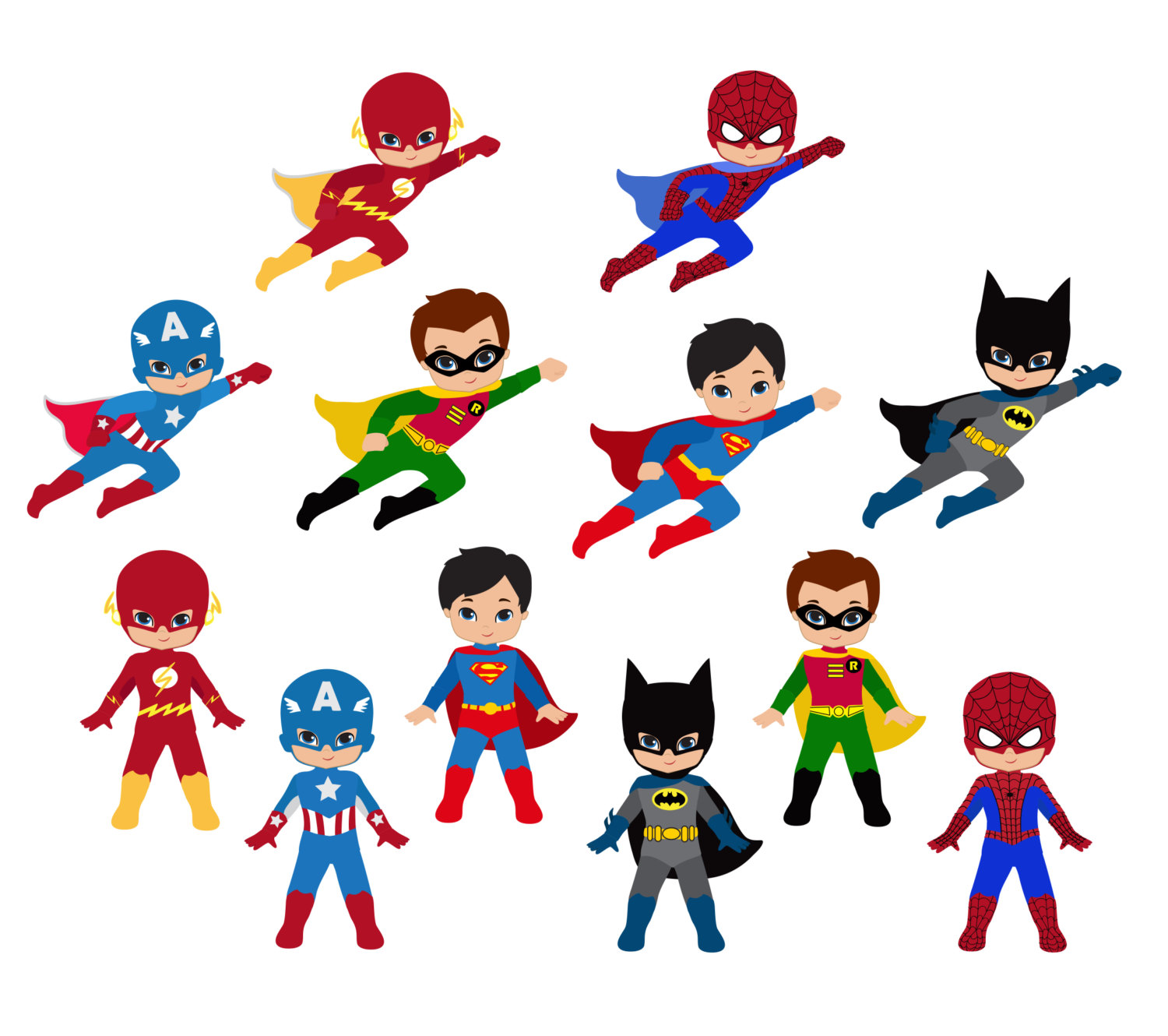 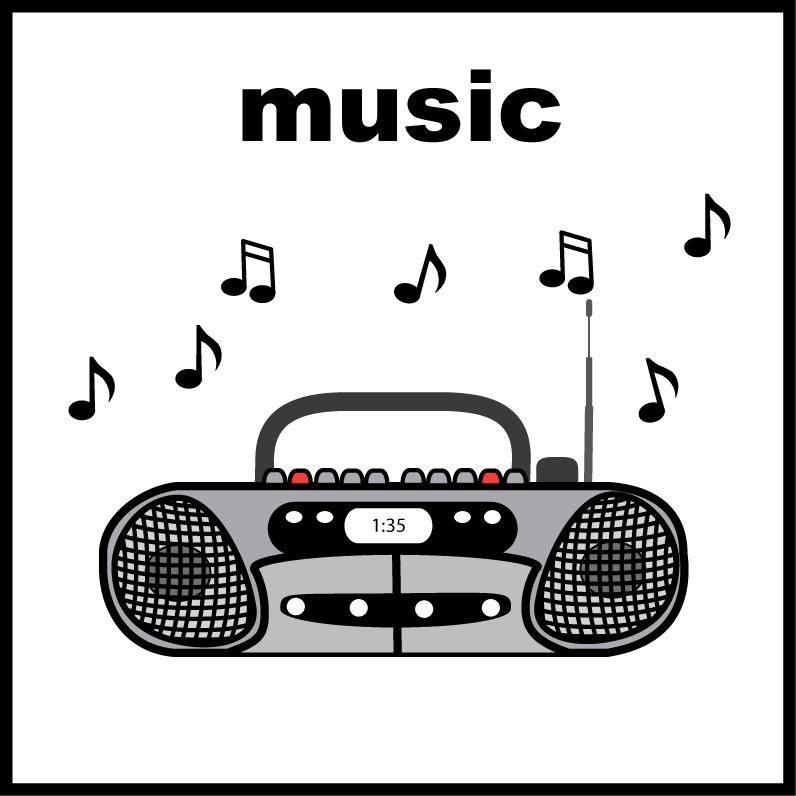 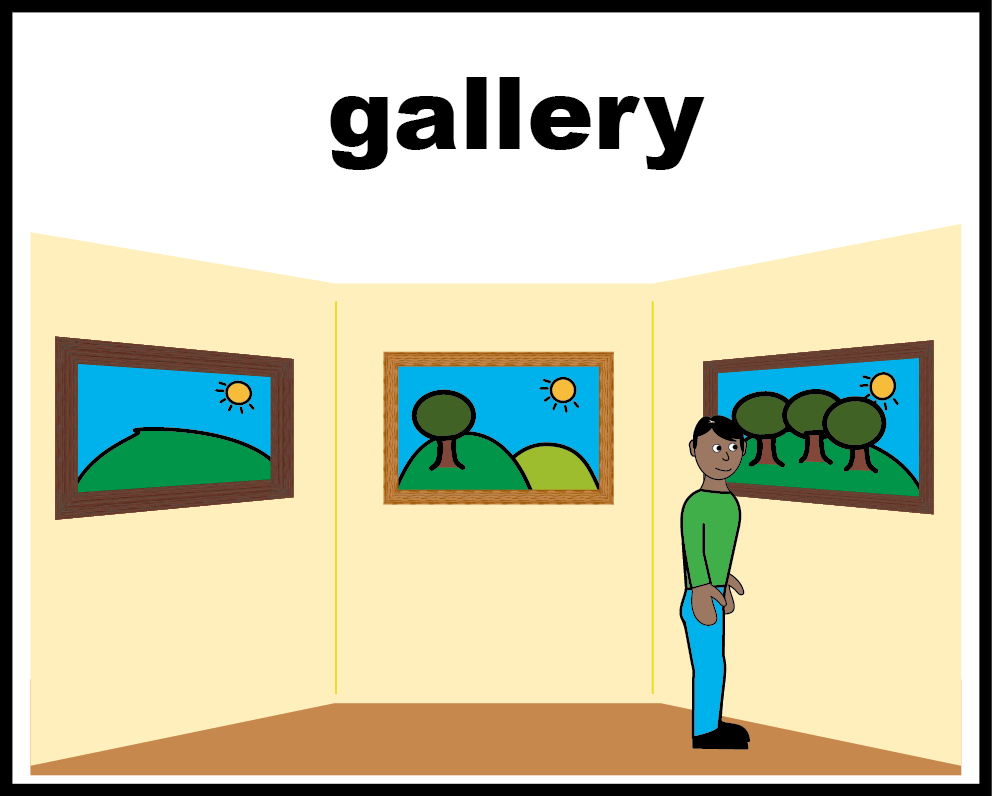 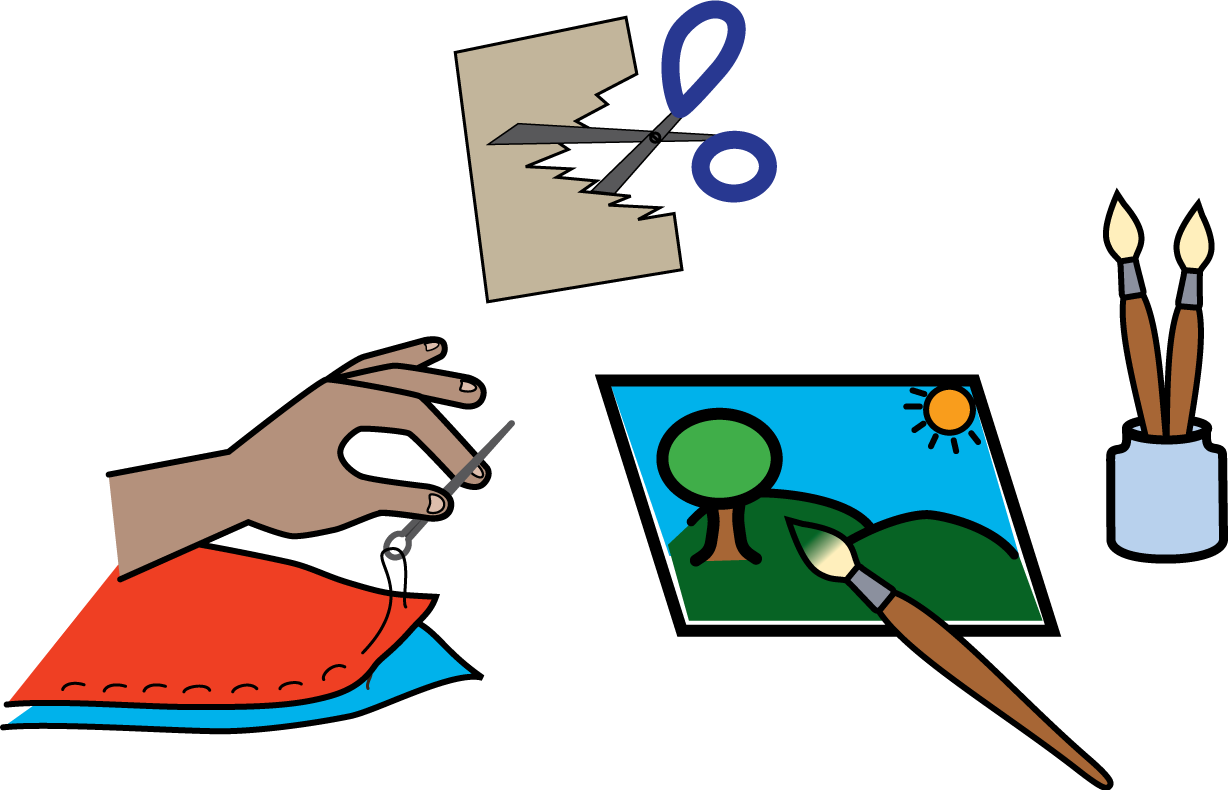 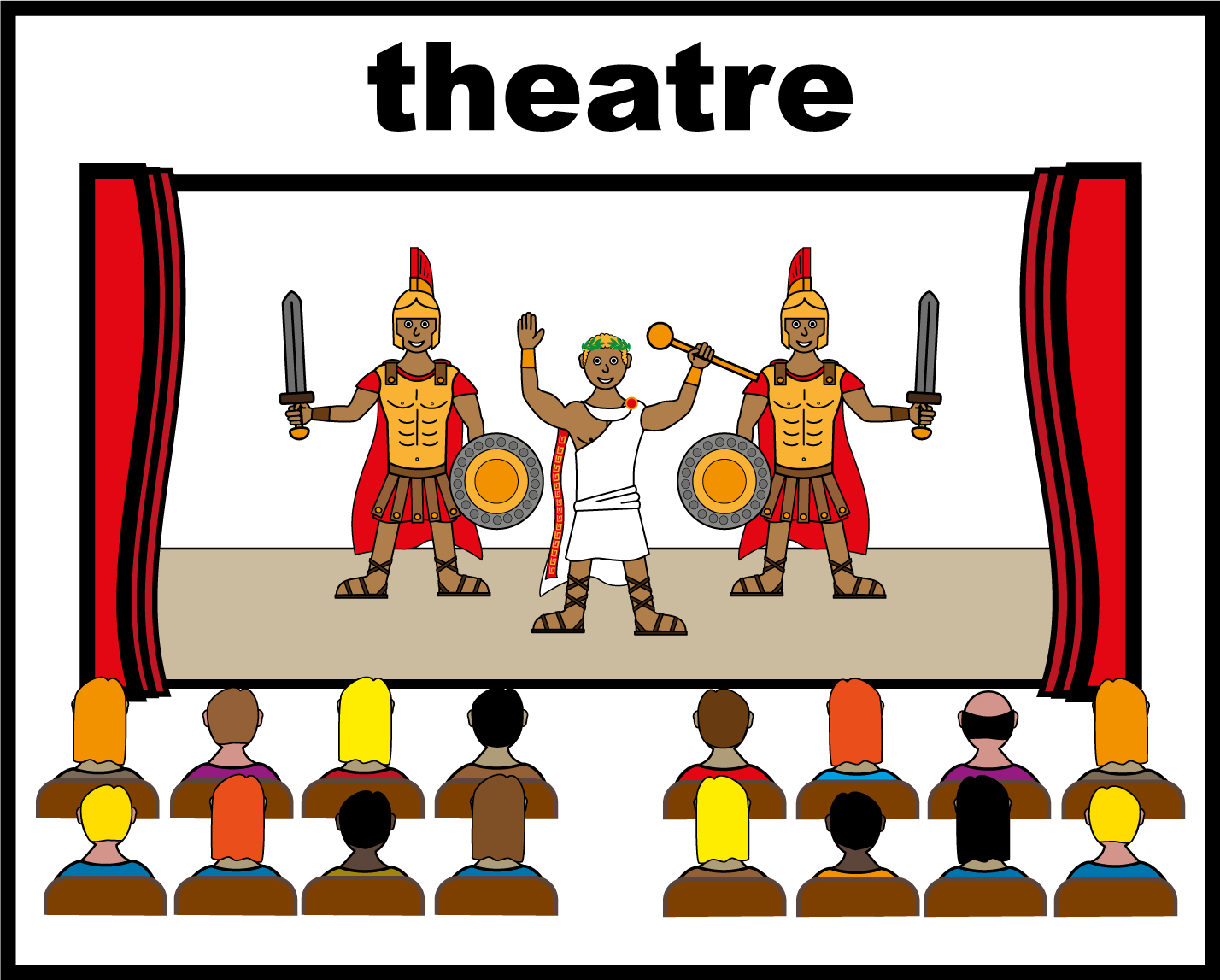 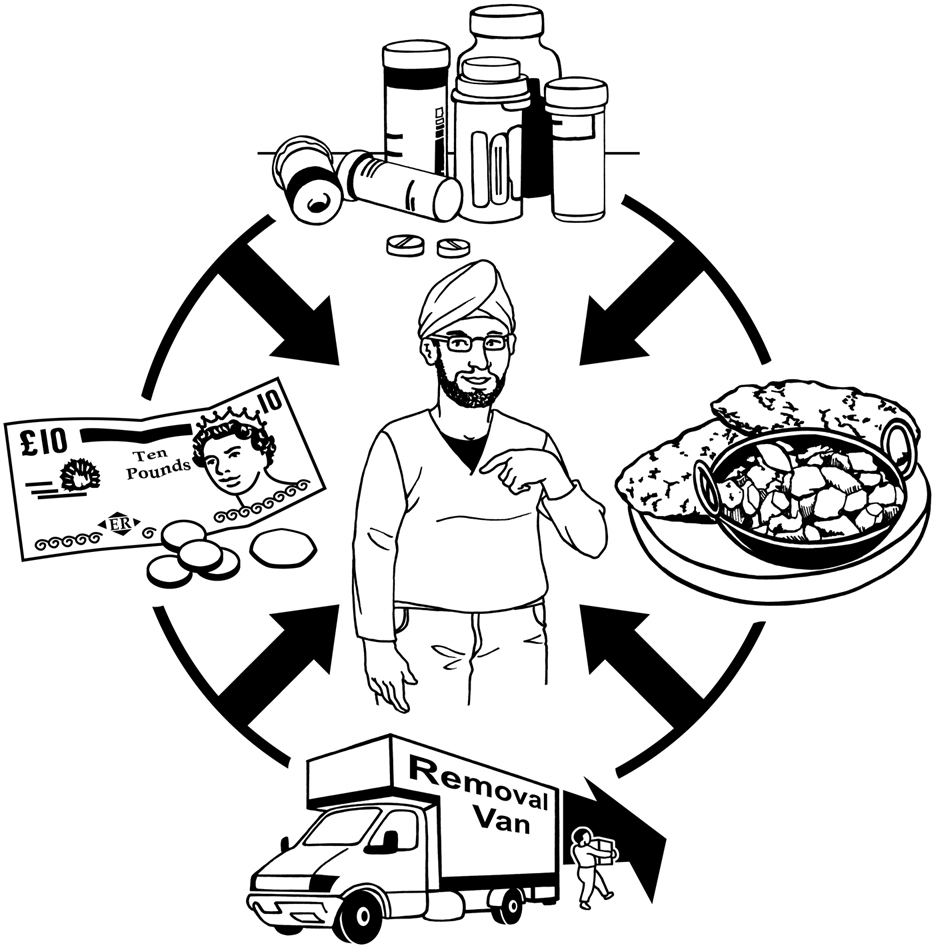 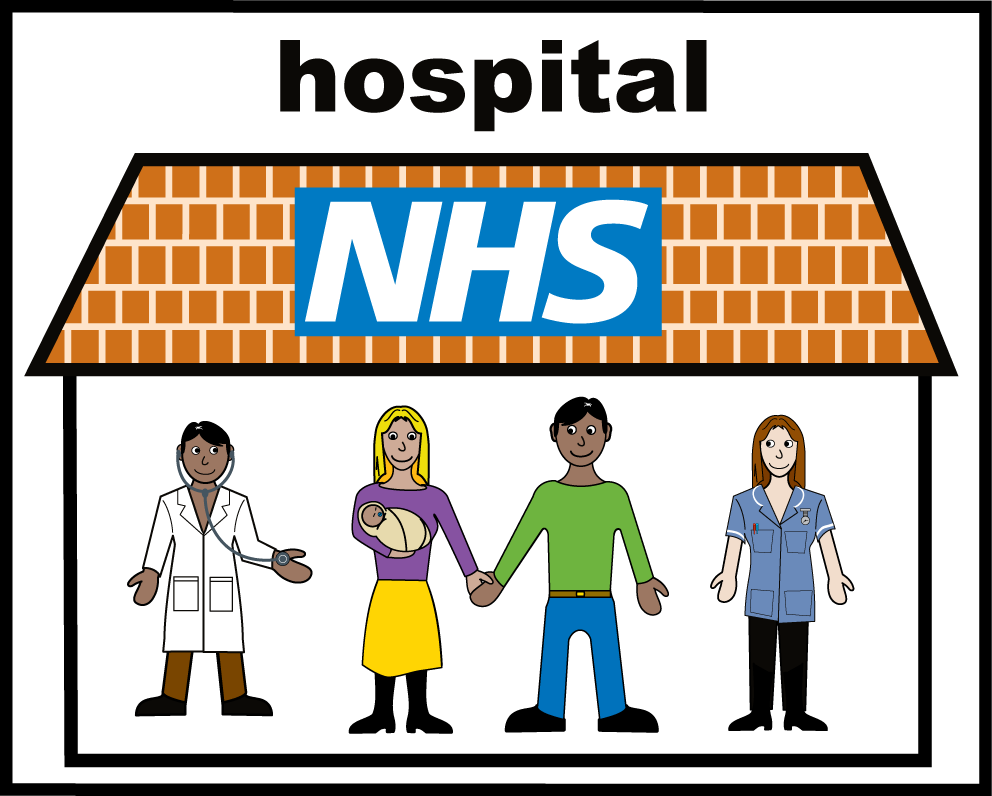 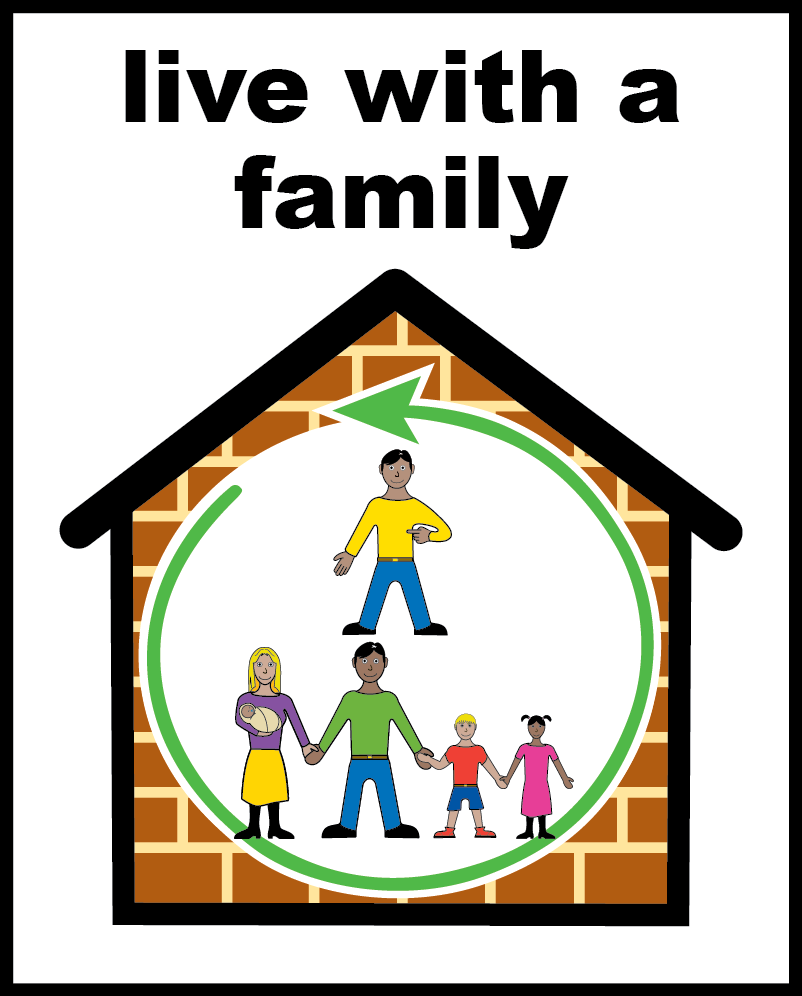 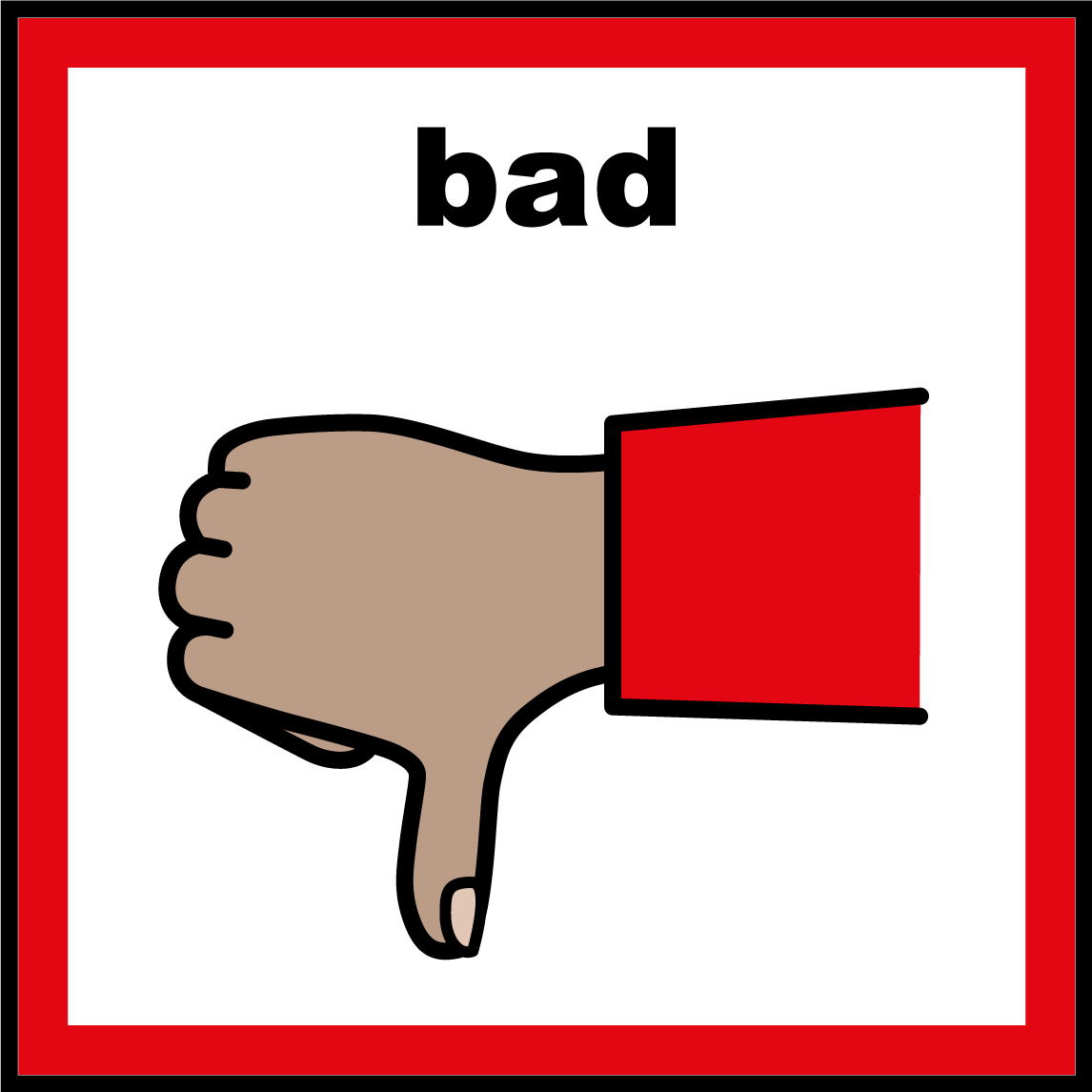 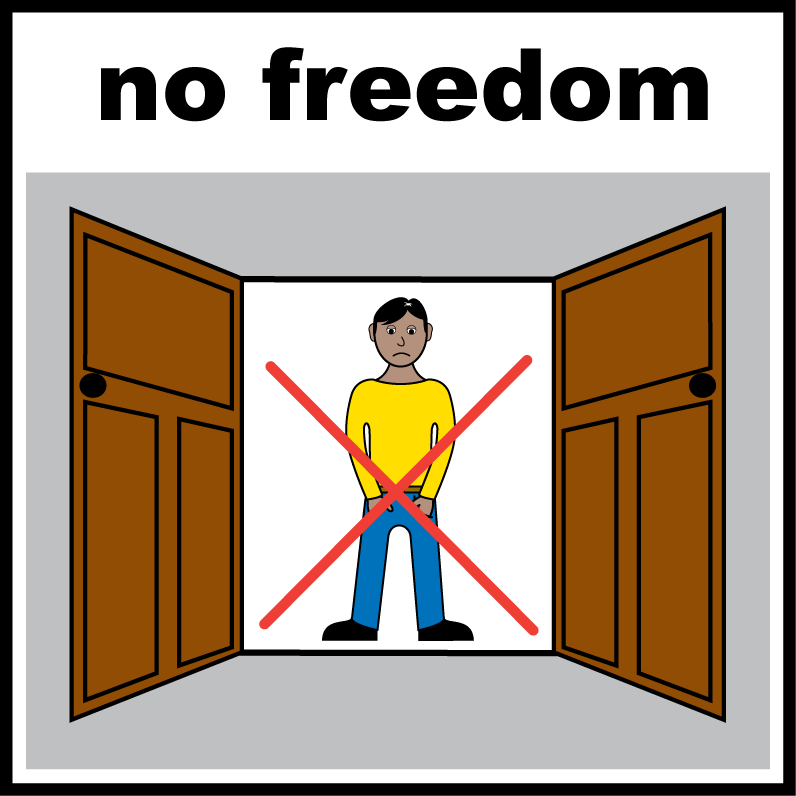 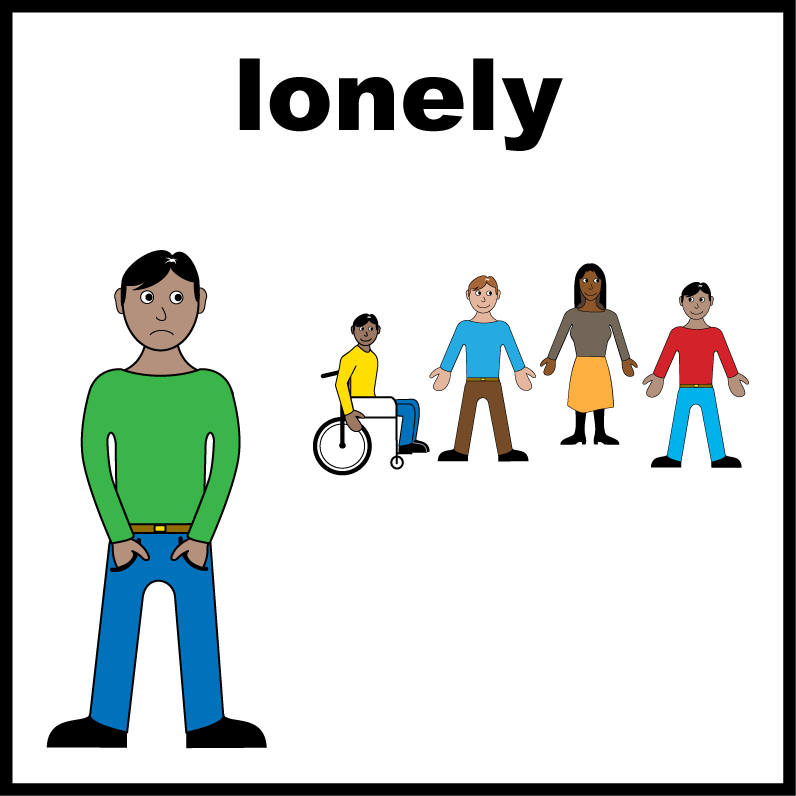 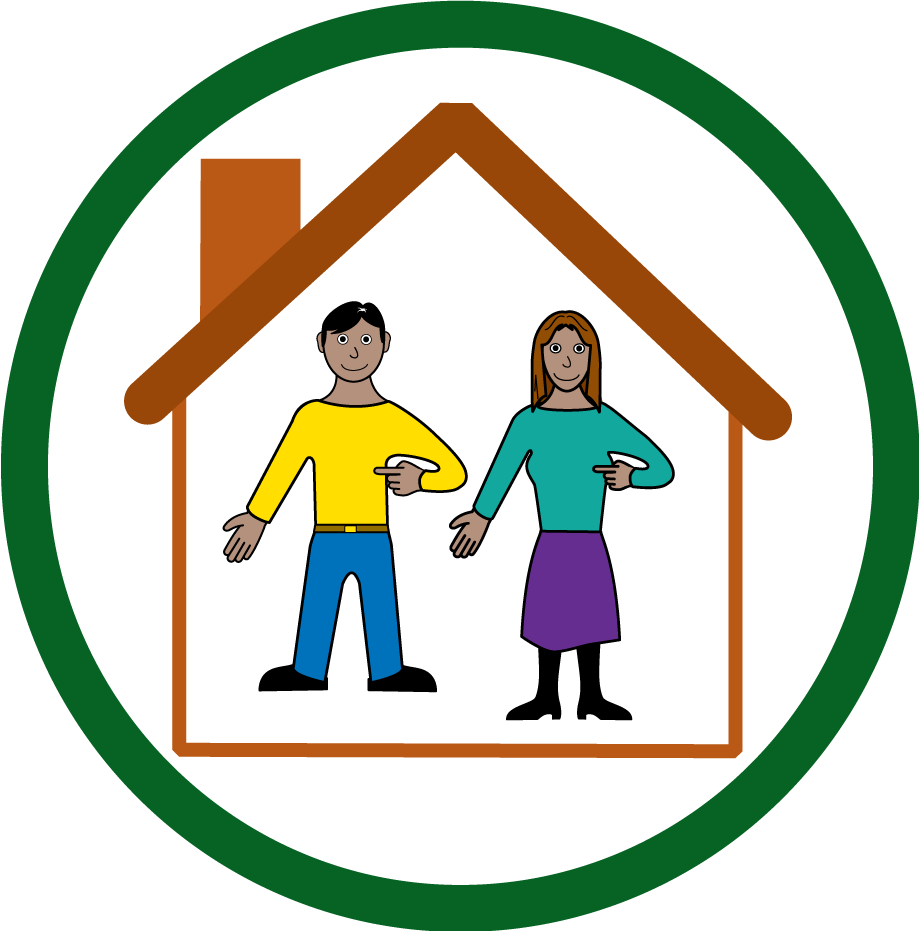 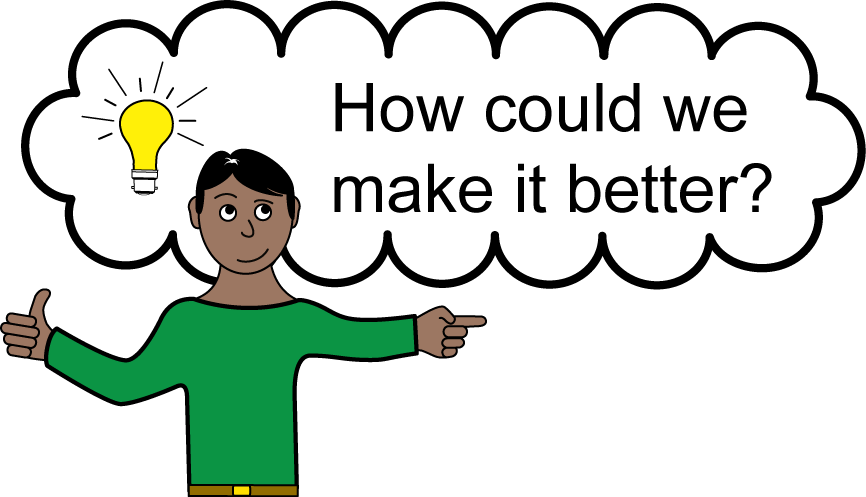 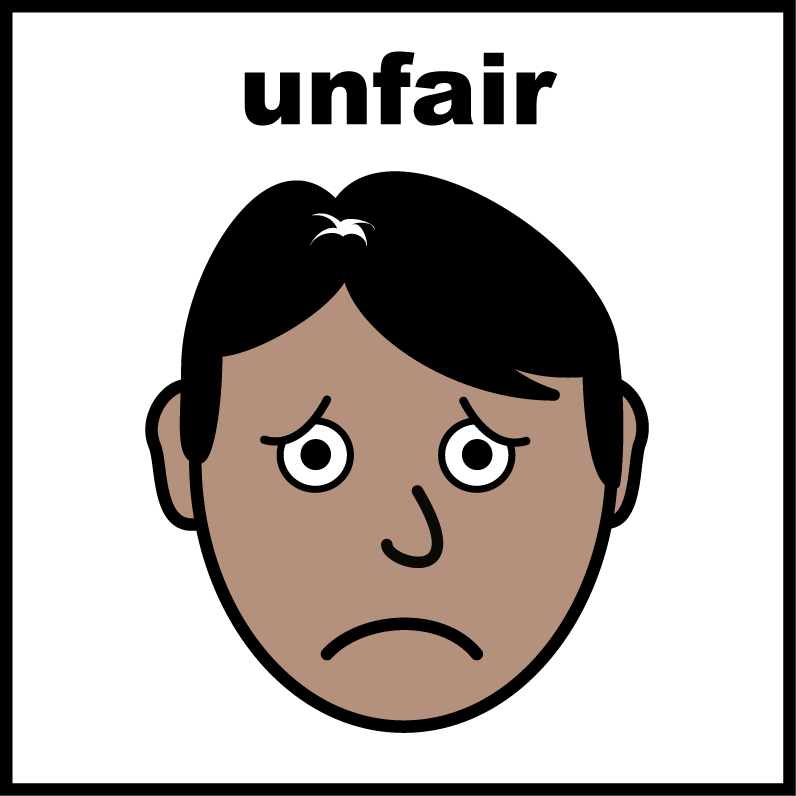 